Информационная карта программы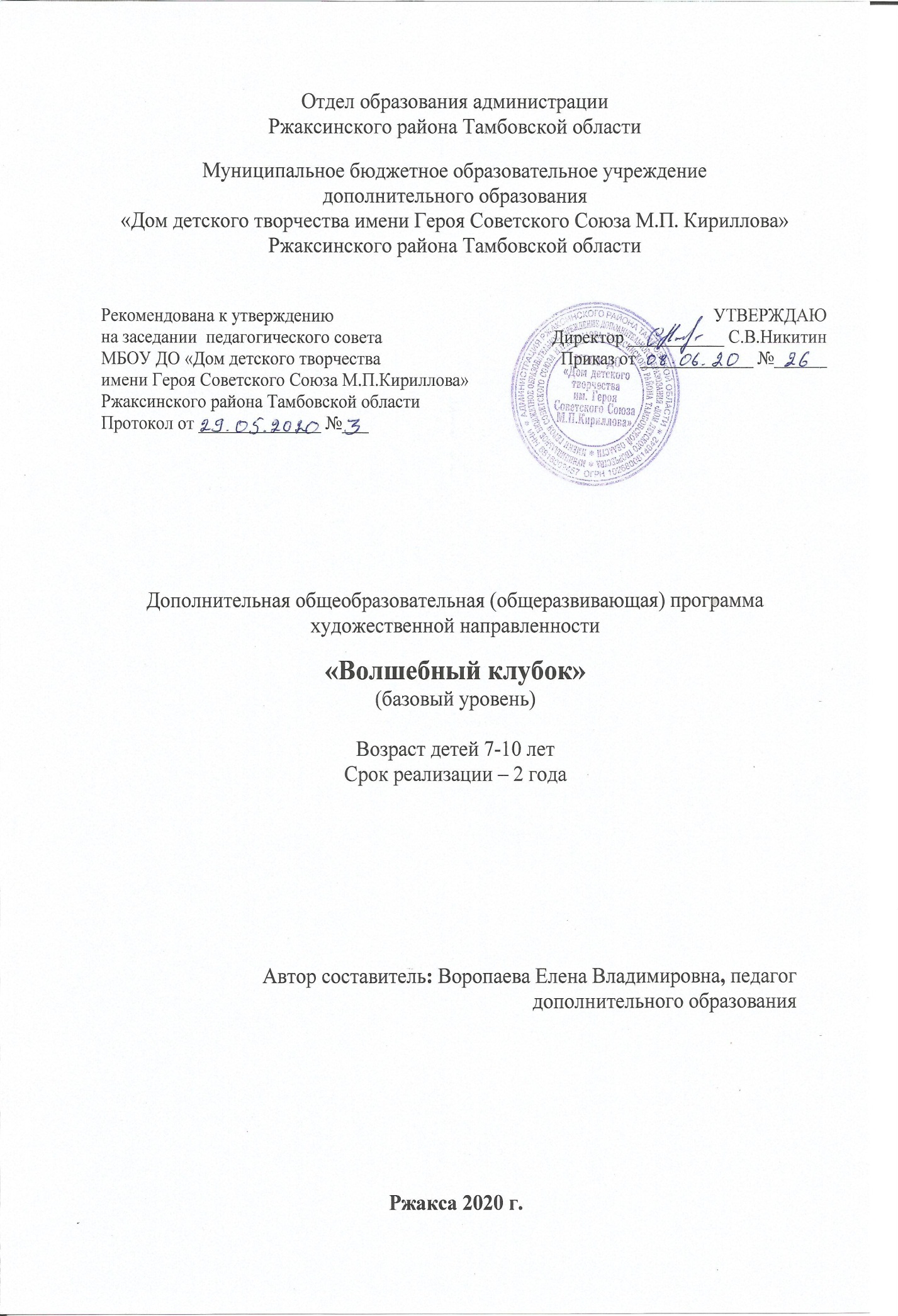 Блок №1. «Комплекс основных характеристик дополнительнойобщеобразовательной общеразвивающей программы»1.1. Пояснительная запискаНаправленность и уровень освоения программыДополнительная общеобразовательная общеразвивающая программа «Волшебный клубок» уровня освоения имеет художественную направленность.Новизна Дети обучаются непосредственно в процессе вязания конкретного изделия и с каждым завершенным изделием узнают и отрабатывают новые приемы техники вязания. Такой метод обучения в процессе работы весьма эффективен. По окончании работы проходит обсуждение выполненных работ, устраивается своеобразная мини-выставка, что позволяет детям объективно оценить результаты своей деятельности и получить стимул для реализации новых идей.Актуальность  Актуальность данной программы заключается в том, что через приобщение детей к искусству художественного вязания, которое основано на народных традициях, оказывается влияние на формирование их художественного вкуса; развитие творческих качеств личности; открываются пути для дальнейшего совершенствования и в других областях культуры и искусства, что способствует гармоничному развитию личности в целом.Для формирования художественного мировоззрения ребёнка важно знакомство с народным искусством, народными традициями семьи, которая являлась основой для формирования и сохранения особенностей быта и поведения людей предшествующих поколений.Вязание, как вид декоративно-прикладного искусства, хранит выработанные формы эстетического отношения к миру. Это не только занятие для свободного времени, это особое пространство, где всё настроено на девочку-женщину, её душевный комфорт, гармоническое развитие личности. Рукоделие помогает ребёнку осознать своё женское начало, найти гармонию между собой и окружающим миром. Через руки, через кончики пальцев, через действия, продуманные в своей последовательности в течении веков, ребёнок получает огромное количество информации.Необходимо показать ребёнку особенности, непосредственную связь художественного вязания с другими видами декоративно-прикладного искусства. Ведь в основе художественного своеобразия декоративных изделий, их ясно выраженных стилевых особенностей лежат глубокие корни, уходящие в местную художественную культуру.Педагогическая целесообразностьДанной программы заключается в том, что она отвечает потребности общества в формировании компетентной, творческой личности. Освоение детьми основных разделов программы способствует развитию таких качеств как воображение, аккуратность, настойчивость, терпение; формирование эстетического вкуса.Выполнение обучающимися самостоятельных работ по заданным темам способствует не только привитию, совершенствованию трудовых навыков и умений, но и развитию индивидуальных творческих способностей каждого ребёнка, его художественного вкуса.Отличительная особенность от существующих общеобразовательных общеразвивающих программ, состоит в том, что в ней разработаны темы вязания сказочных персонажей, вязание мелких деталей цветов для оформления, вязание одежды на себя, в котором дети занимаются повышают свое мастерство.В рамках предлагаемых занятий по основным темам, предполагается несколько уровней сложности выполнения практических заданий, поскольку у многих детей первого года обучения нет специальных навыков, скорость и степень обучения разные. Практические задания подобраны таким образом, что отвечают запросам детейПрограмма 1-го года обучения на начальном этапе придерживается принципа репродуктивного копирования с помощью педагога, позднее – самостоятельная работа с помощью педагога; к концу учебного года предполагается самостоятельная работа без помощи педагога.Структура занятий изменяется в соответствии с возможностями детей. Центральная фигура занятий – ребёнок, его деятельность, успехи, ошибки. Педагог – организатор, помощник. Предусмотрена и индивидуализация процесса обучения: по способностям и по темпам усвоения детьми программы.Адресат программыПрограмма «Волшебный клубок» охватывает возрастной диапазон младшего школьного возраста (7-10 лет). Условия набора учащихся:для обучения по дополнительной общеобразовательной общеразвивающей программе «Волшебный клубок» принимаются все желающие без предварительного отбора.Объём и срок освоения программыПрограмма «Волшебный клубок» рассчитана на 2 года обучения (288ч.). 1 год обучения – 144 час.2 год обучения – 144час.Режим занятийНа 1-2 году обучения занятия проводятся два раза в неделю по два учебных часа с перерывом между занятиями 10 минут. Длительность учебного часа для учащихся – 45 минут.Формы проведения занятийБеседы, практические занятия. Стимулируют интерес к обучению нетрадиционные занятия в форме игр, викторин, кроссвордов, конкурсов и т.д. Особенно популярны комбинированные занятия, соединяющие в себе различные методы общения и виды деятельности. В процессе изготовления изделий следует обращать внимание на то, чтобы выполняемые изделия имели определенную ценность и высокое качество исполнения (принцип «Лучше меньше, да лучше»), отвечали функциональным и эстетическим требованиям.Обучение по программе «Волшебный клубок» проводится в очной форме и предусматривает проведение практических занятий. Программа предусматривает проведение занятий по группам (12 человек), подгрупповые занятия (4-6 человек).  Схема возрастного и количественного распределения детей по группам, количество занятий в неделю, их продолжительностьФормы организации занятийОзнакомительный тип занятий – главным компонентом таких занятий становятся различные демонстрационные и учебные пособия, т.е. наглядность, позволяющая формировать у учащихся отчетливые и правильные представления об декоративно-прикладном творчестве.Обобщающий тип занятий – формирование обобщенных представлений осуществляется в процессе беседы, стержнем которой является система вопросов. Их специфика состоит в следующем: формулировки носят общий характер, так как они охватывают не одно, а ряд конкретных явлений; каждому признаку соответствует специальный вопрос. Важное место в беседе занимает также формулировка выводов, т.е. построение обобщений.Комбинированные занятия – это занятия, которые в рамках одной темы решают разные задачи развития учащихся и строятся на разных видах деятельности. Во всех случаях они эффективно и всесторонне развивают личность учащегося, а сочетание различных видов деятельности способствует более легкому и быстрому формированию личностного отношения к тому содержанию, которое заключено в занятии.Игровое занятие – стимулирования творчества детей в процессе проведения игр и конкурсов.Структура занятия1. Введение в художественно- творческое пространство.2. Самостоятельная работа детей и индивидуальная помощь (при необходимости).3. Обсуждение с детьми его работы в режиме диалога.4. Обсуждение всех работ, выполненных на занятии, и обязательная похвала и благодарность каждому за совместную творческую деятельность.1.2. Цель программыЦель программы – развитие творческих способностей детей средствами вязания.Содержание программыПервый год обучения 1.Обучающие:научить соблюдать технику безопасности при работе с вязальными спицами, ножницами, иглами;научить правильному положению рук при вязании, пользованию инструментами;научить приёмам вязания спицами и технике выполнения игрушек несложной формы;научить свободно, пользоваться схемами по вязанию и изображать условные обозначения.научить гармонично, сочетать цвета при выполнении поделок.2. Развивающие:развивать творческий потенциал и реализовать способности детей;развивать самостоятельность;развивать эстетический вкус;развивать индивидуальную творческую деятельность детей.3. Воспитывающие:воспитывать культуру поведения в коллективе;помогать организованно и целеустремлённо проводить досуг;воспитывать положительные черты характера (трудолюбие, усидчивость, аккуратность). Учебный план Содержание учебного планаВведение в программу. Техника безопасности.Теория: Знакомство с историей и особенностями вязания как вида декоративно- прикладного искусства. Развитие искусства вязания в Европе в 12 в, расцвет вязания в Англии в 14-15 вв. Развитие вязания в России. Возможности современного ручного вязания. Техника безопасности при работе с колющими, режущими предметами (спицы, игла, ножницы), утюгом. Инструменты и материалы для вязания. Различные виды и свойства пряжи. Натуральные и синтетические волокна.Практика: Подбор к определённой пряже спиц для вязания. Определение типа пряжи.Раздел 2. Выполнение основных приёмов вязанияТема 2.1. Всё о вязании спицами.Теория: С чего начинается вязание спицами? Постановка рук при вязании. Правила вязания спицами. Раппорты узоров и их запись. Практика: Подбор спиц для разных видов пряжи. Основные приёмы набора петель начального ряда. Вывязывание узоров, их оформление. Тема 2.2. Условные обозначения.Теория: Знакомство с общепринятыми знаками, применяемыми в современных схемах вязания. Разбор простейших  схем  вязания.Практика: Графическое изображение условных знаков. Зарисовки несложных схем вязания. Составление схемы вязания из чередования изнаночных и лицевых петель.Раздел 3. Простейшие узорыТема 3.1. Узор «Платочная вязка».Теория: Виды простейших узоров, применяемые при вязании.Практика: Вязание узора из чередования лицевых и изнаночных петель.Тема 3.2. Узор «Платочная вязка».Теория: Виды простейших узоров, применяемые при вязании.Практика: Вязание узора из чередования лицевых и изнаночных петель.Тема 3.3. Узор «Платочная вязка».Теория: Виды простейших узоров, применяемые при вязании.Практика: Вязание узора из чередования лицевых и изнаночных петель.Тема 3.4. Узор «Чулочная вязка».Теория: Виды простейших узоров, применяемые при вязании.Практика: Вывязывание узора, применяемые при вязании мелких изделий.Тема 3.5. Узор «Чулочная вязка».Теория: Виды простейших узоров, применяемые при вязании.Практика: Вывязывание узора, применяемые при вязании мелких изделий.Тема 3.6. Узор «Чулочная вязка».Теория: Виды простейших узоров, применяемые при вязании.Практика: Вывязывание узора, применяемые при вязании мелких изделий.Тема 3.7. Узор «Резинка 1х1».Теория: Виды простейших узоров, применяемые при вязании.Практика: Вывязывание узора, применяемых при вязании мелких изделий.Тема 3.8. Узор «Резинка 1х1».Теория: Виды простейших узоров, применяемые при вязании.Практика: Вывязывание  узора, применяемых при вязании мелких изделий.Тема 3.9. Узор «Резинка 1х1».Теория: Виды простейших узоров, применяемые при вязании.Практика: Вывязывание  узора, применяемых при вязании мелких изделий.Тема 3.10. Узор «Резинка 2х2».Теория: Виды простейших узоров, применяемые при вязании.Практика: Вывязывание  узора, применяемых при вязании мелких изделий.Тема 3.11. Узор «Резинка 2х2».Теория: Виды простейших узоров, применяемые при вязании.Практика: Вывязывание  узора, применяемых при вязании мелких изделий.Тема 3.12. Узор «Резинка 2х2».Теория: Виды простейших узоров, применяемые при вязании.Практика: Вывязывание узора, применяемых при вязании мелких изделий.Тема 3.13. Узор «Шахматка».Теория: Вывязывание простейших узоров, применяемые при вязании.Практика: Вывязывание узора из чередования лицевых и изнаночных петель.Тема 3.14. Узор «Шахматка».Теория: Вывязывание простейших узоров, применяемые при вязании.Практика: Вывязывание узора из чередования лицевых и изнаночных петель.Тема 3.15. Узор «Шахматка».Теория: Вывязывание простейших узоров, применяемые при вязании.Практика: Вывязывание узора из чередования лицевых и изнаночных петель.Тема 3.16. Узор «Путанка 1х1».Теория: Вывязывание простейших узоров, применяемых при вязании изделий.Практика: Вывязывание узора чередуя лицевые и изнаночные петли.Тема 3.17. Узор «Путанка 1х1».Теория: Вывязывание простейших узоров, применяемых при вязании изделий.Практика: Вывязывание узора чередуя лицевые и изнаночные петли.Тема 3.18. Узор «Путанка 1х1».Теория: Вывязывание простейших узоров, применяемых при вязании изделий.Практика: Вывязывание узора чередуя лицевые и изнаночные петли.Тема 3.19. Узор «Путанка 2х2».Теория: Вывязывание простейших узоров, применяемых при вязании изделий.Практика: Вывязывание узора чередуя лицевые и изнаночные петли.Тема 3.20. Узор «Путанка 2х2».Теория: Вывязывание  простейших узоров, применяемых при вязании изделий.Практика: Вывязывание узора чередуя лицевые и изнаночные петли.Тема 3.21. Узор «Путанка 2х2».Теория: Вывязывание простейших узоров, применяемых при вязании изделий.Практика: Вывязывание узора чередуя лицевые и изнаночные петли.Тема 3.22. Узор «Полосочки из лицевых и изнаночных петель».Теория: Вывязывание простейших узоров, применяемых при вязании изделий.Практика: Вывязывание узора из лицевых и изнаночных петель.Тема 3.23. Узор «Полосочки из лицевых и изнаночных петель».Теория: Вывязывание простейших узоров, применяемых при вязании изделий.Практика: Вывязывание узора из лицевых и изнаночных петель.Тема 3.24. Узор «Полосочки из лицевых и изнаночных петель».Теория: Вывязывание простейших узоров, применяемых при вязании изделий.Практика: Вывязывание узора из лицевых и изнаночных петель.Тема 3.25. Узор «Столбики».Теория: Виды простейших узоров, применяемых при вязании.Практика: Вывязывание узора чередуя лицевые и изнаночные петли.Тема 3.26. Узор «Столбики».Теория: Виды простейших узоров, применяемых при вязании.Практика: Вывязывание узора чередуя лицевые и изнаночные петли.Тема 3.27. Узор «Столбики».Теория: Виды простейших узоров, применяемых при вязании.Практика: Вывязывание узора чередуя лицевые и изнаночные петли.Раздел 4. Основы цветоведения. Цветовая гармония - согласованность в сочетании цветовТеория: Понятие о цвете. Основные цвета. Тёплые и холодные. Хроматические и ахроматические. Закон парности цветов.Практика: Определение наиболее удачных цветовых сочетаний. Выполнение упражнений по цветоведению.Раздел 5. Основы материаловедения. Классификация пряжи.Теория: Деление натуральной пряжи на волокна животного и растительного происхождения. Деление химических волокон на искусственные и синтетические. Определение вида пряжи.Практика: Составление коллекции ниток. Определение состава ниток. Разбор этикетки на пряжи.Раздел 6. Прибавление и убавление петельТема 6.1. Убавление петель. Провязывание двух петель вместе лицевой.Теория: Основные способы убавления петель, соотношение их с узором вязки.Практика: Зарисовка схем. Вязание образцов узоров с убавлением петель.Тема 6.2. Убавление петель по краю изделия. Постепенное убавление.Теория: Основные способы постепенного убавления. Вязание образцов узоров с постепенным убавлением.Практика: Зарисовка схем. Вязание образцов узоров с постепенным убавлением.Тема 6.3. Прибавление петель. Вытягивание петель из промежутка между петлями.Теория: Основные способы прибавления петель. Вязание образцов узоров с прибавлением петель.Практика: Зарисовка схем. Вязание образцов узоров с прибавлением петель.Раздел 7. Вывязывание игрушки «Змея»Тема 7.1. Вывязывание туловища.Теория: Расчёт петель. Подбор пряжи для игрушки.Практика: Набор петель. Вывязывание туловища для игрушки « Змея».Тема 7.2. Вывязывание головы.Теория:  Расчёт петель. Выбор пряжи и узора для головы.Практика:  Набор петель. Вывязывание головы для игрушки.Тема 7.3. Сборка готовой игрушки, набивка.Практика: Сшивание деталей готовой игрушки, набивка.Раздел 8. Изготовление повязки на головуПрактика: 8.1-8.10- Изготовление повязки на голову.Раздел 9 Вывязывание шарфика.9.1-9.10 Вывязывание шарфика.Раздел 10. Вывязывание игрушки «Мышки»Темы 10.1-10.2 Вывязывание туловища.Тема10.3. Вывязывание головы.Тема 10.4. Вывязывание ушек.Тема 10. 5. Вывязывание ножек.Тема 10.6 Сборка готовой игрушки.Раздел 11. Оформление вязаных  изделий.Тема 11.1 Отделка вязаных изделий. Сборка вязаных изделий.Теория: Изготовление кистей (для шарфа), изготовление помпонов (головной убор).Виды трикотажных швов. Вертикальный шов «встык». Особенности отпаривания той или иной вязки. Особенности стирки и сушки вязаных изделий.Практика: Сшивание вязаного изделия. Отпаривание изделия.Раздел 12. Диагностический этапПроверить приобретённые УУД учащихся в ходе изучения Программы 1-го года обучения.Тестирование. Выставка работ.По итогам прохождения программы первого года обучения учащиеся должныСодержание программы Второй год обученияЗадачи:1. Обучающие:научить приёмам вязания и технике выполнения   украшений к одежде, состоящих из мелких деталей,научить вязать салфетки разным способом (согласно схемам);сформировать технические навыки и приёмы выполнения вязаных игрушек. 2. Развивающие:развивать и реализовывать творческие способности детей;развивать эстетическое отношение к своим работам;развивать умение коллективной творческой деятельности детей.3. Воспитательные:сформировать умение общаться со сверстниками; воспитать усидчивость, упорство, стремление доводить начатое дело до конца; приучать к аккуратности в работе; сформировать умение работать в коллективе; Учебный планСодержание учебного планаВведение в курс Теория: Цели и задачи 2-го года обучения. Диагностика УУД воспитанников. Краткое повторение пройденного материала за 1- год  обучения. Беседа в форме «вопрос-ответ». Повторение условных обозначений и их графическое изображение. Повторение правил техники безопасности на занятиях.Тема1.Повторение пройденного материала за 1 год обучения.Практика: Повторение пройденного материала с темы 1.1по 1.5 и  вывязывание некоторых узоров.Раздел 2. Техника вязания ажурных узоровТема 2.1. Вывязывание узора «Простой ажур».Теория: Подбор пряжи. Расчёт петель. Составление раппортов узоров.Практика: Набор петель. Вывязывание образца узора. Краткая запись образца.Тема 2.2. Вывязывание узора «Простой ажур».Теория: Подбор пряжи. Расчёт петель. Составление раппортов узоров.Практика: Набор петель. Вывязывание образца узора. Краткая запись образца.Тема 2.3. Вывязывание узора «Простой ажур».Теория: Подбор пряжи. Расчёт петель. Составление раппортов узоров.Практика: Набор петель. Вывязывание образца узора. Краткая запись образца.Тема 2.4. Вывязывание узора «Ажур по диагонали».Теория: Подбор пряжи. Запись раппорта узора. Расчёт петель.Практика: Набор петель. Краткая запись образца. Вывязывание образца узора.Тема 2.5. Вывязывание узора «Ажур по диагонали».Теория: Подбор пряжи. Запись раппорта узора. Расчёт петель.Практика: Набор петель. Краткая запись образца. Вывязывание образца узора.Тема 2.6. Вывязывание узора «Ажур по диагонали».Теория: Подбор пряжи. Запись раппорта узора. Расчёт петель.Практика: Набор петель. Краткая запись образца. Вывязывание образца узора.Тема 2.7. Вывязывание узора «Змейка».Теория: Расчёт петель. Подбор пряжи. Краткая запись образца.Практика: Набор петель. Краткая запись образца. Вывязывание образца узора.Тема 2.8. Вывязывание узора «Змейка».Теория: Расчёт петель. Подбор пряжи. Краткая запись образца.Практика: Набор петель. Краткая запись образца. Вывязывание образца узора.Тема 2.9. Вывязывание узора «Змейка».Теория: Расчёт петель. Подбор пряжи. Краткая запись образца.Практика: Набор петель. Краткая запись образца. Вывязывание образца узора.Тема 2.10. Вывязывание узора «Продольные ажурные полосы».Теория: Запись раппорта узора. Подбор пряжи.Практика: Набор петель. Вывязывание образца узора.Тема 2.11. Вывязывание узора «Продольные ажурные полосы».Теория: Запись раппорта узора. Подбор пряжи.Практика: Набор петель. Вывязывание образца узора.Тема 2.13. Вывязывание узора «Сетка».Теория: Подбор пряжи. Расчёт петель. Краткая запись образца.Практика: Набор петель. Вывязывание образца.Тема 2.14. Вывязывание узора «Сетка».Теория: Подбор пряжи. Расчёт петель. Краткая запись образца.Практика: Набор петель. Вывязывание образца.Тема 2.16. Вывязывание узора «Зубчики».Теория: Подбор пряжи. Расчёт петель. Краткая запись образца.Практика: Набор петель. Вывязывание образца.Тема 2.17. Вывязывание узора «Зубчики».Теория: Подбор пряжи. Расчёт петель. Краткая запись образца.Практика: Набор петель. Вывязывание образца.Тема 2.18. Вывязывание узора «Колокольчики».Теория: Подбор пряжи. Расчёт петель. Краткая запись образца.Практика: Набор петель. Вывязывание образца.Тема 2.19. Вывязывание узора «Колокольчики».Теория: Подбор пряжи. Расчёт петель. Краткая запись образца.Практика: Набор петель. Вывязывание образца.Тема 2.20. Вывязывание узора «Вывязывание ажурного узора».Теория: Подбор пряжи. Расчёт петель. Краткая запись образца.Практика: Набор петель. Вывязывание образца.Тема 2.21. Вывязывание узора «Вывязывание ажурного узора».Теория: Подбор пряжи. Расчёт петель. Краткая запись образца.Практика: Набор петель. Вывязывание образца.Тема 2.22. Вывязывание узора «Вывязывание ажурного узора».Теория: Подбор пряжи. Расчёт петель. Краткая запись образца.Практика: Набор петель. Вывязывание образца.Раздел 3. Вывязывание игрушки «Стрекоза»Тема3.1. Вывязывание туловища.Теория: Расчёт петель. Подбор пряжи для игрушки.Практика:  Набор петель. Вывязывание туловища для игрушки.Тема 3.2. Вывязывание туловища.Теория: Расчёт петель. Подбор пряжи для игрушки.Практика: Набор петель. Вывязывание туловища для игрушкиТема 3.3. Вывязывание туловища.Теория: Расчёт петель. Подбор пряжи для игрушки.Практика: Набор петель. Вывязывание туловища для игрушкиТема 3.4. Вывязывание больших крыльев.Теория: Расчёт петель. Подбор пряжи для крыльев.Практика: Набор петель. Вывязывание крыльев для игрушки «Стрекоза».Тема 3.5. Вывязывание больших крыльев.Теория: Расчёт петель. Подбор пряжи для крыльев.Практика: Набор петель. Вывязывание крыльев для игрушки «Стрекоза».Тема 3.6. Вывязывание больших крыльев.Теория: Расчёт петель. Подбор пряжи для крыльев.Практика: Набор петель. Вывязывание крыльев для игрушки «Стрекоза».Тема 3.7. Вывязывание маленьких крыльев.Теория: Расчёт петель. Подбор пряжи для крыльев.Практика: Набор петель. Вывязывание крыльев для игрушки «Стрекоза».Тема 3.8. Вывязывание маленьких крыльев.Теория: Расчёт петель. Подбор пряжи для крыльев.Практика: Набор петель. Вывязывание крыльев для игрушки «Стрекоза».Тема 3.9. Вывязывание маленьких крыльев.Теория: Расчёт петель. Подбор пряжи для крыльев.Практика: Набор петель. Вывязывание крыльев для игрушки «Стрекоза».Тема 3.10. Вывязывание маленьких крыльев.Теория: Расчёт петель. Подбор пряжи для крыльев.Практика: Набор петель. Вывязывание крыльев для игрушки «Стрекоза». Расчёт петель. Тема 3.11. Вывязывание лапок.Теория Набор петель. Вывязывание лапок для игрушки «Стрекоза».Тема 3.11. Вывязывание лапок.Теория: Расчёт петель. Практика: Набор петель. Вывязывание лапок для игрушки «Стрекоза».Тема 3.12.  Сборка готовой игрушки, набивка.Практика: Сшивание деталей готовой игрушки, набивка.Раздел 4. Вывязывание игрушки «Стрекоза»Тема 4.1 Вывязывание туловища.Теория: Расчёт петель. Подбор пряжи для игрушки.Практика:  Набор петель. Вывязывание туловища для игрушки.Тема 4.2. Вывязывание туловища.Теория: Расчёт петель. Подбор пряжи для игрушки.Практика:  Набор петель. Вывязывание туловища для игрушки.Тема 4.3. Вывязывание туловища.Теория: Расчёт петель. Подбор пряжи для игрушки.Практика:  Набор петель. Вывязывание туловища для игрушки.Тема 4.4. Вывязывание туловища.Теория: Расчёт петель. Подбор пряжи для игрушки.Практика: Набор петель. Вывязывание туловища для игрушки.Тема 4.5. Вывязывание лапок.Теория: Расчёт петель. Практика: Набор петель. Вывязывание лапок  для игрушки «Бабочка».Тема 4.6. Вывязывание волос.Теория: Расчёт петель. Практика:  Набор петель. Вывязывание волос  для игрушки «Бабочка».Тема 4.7. Сборка готовой игрушки, набивка.Практика: Сшивание деталей  готовой игрушки, набивка.Раздел 5. Вывязывание косметичкиТема 5.1. Вывязывание косметички.Теория: Расчёт петель. Подбор узора для косметички.Практика: Набор петель. Вывязывание косметички.Тема 5.2 Вывязывание косметички.Практика: Вывязывание косметички.Тема 5.3. Вывязывание косметички.Практическое занятие.Продолжение вывязывания косметички.Тема 5 .4. Вывязывание косметички.Практическое занятие.Продолжение вывязывания косметички.Тема 5.5. Вывязывание косметички.Практическое занятие.Продолжение вывязывания косметички.Тема 5.6. Вывязывание косметички.Практическое занятие.Продолжение вывязывания косметички.Тема 5.7. Сборка готового изделия.Практика: Сшивание деталей готовой игрушки, набивка.Раздел 6. Изготовление прихватки для кухниТема 6.1. Изготовление прихватки.Теория: Расчёт петель. Подбор пряжи.Практика: Набор петель. Прибавление петель в начальных рядах. И убавление петель в середине прихватки.Тема 6.2. Изготовление прихватки.Теория: Расчёт петель. Подбор пряжи.Практика: Набор петель. Прибавление петель в начальных рядах. И убавление петель в середине прихватки.Тема 6.3. Сборка готового изделияТема 6.4. Изготовление прихватки.Теория: Расчёт петель. Подбор пряжи.Практика: Набор петель. Прибавление петель в начальных рядах. И убавление петель в середине прихватки.Тема 6.5. Изготовление прихватки.Теория: Расчёт петель. Подбор пряжи.Практика: Набор петель. Прибавление петель в начальных рядах. И убавление петель в середине прихватки.Тема 6.6. Изготовление прихватки.Теория: Расчёт петель. Подбор пряжи.Практика: Набор петель. Прибавление петель в начальных рядах. И убавление петель в середине прихватки.Тема 6.7. Сборка готового изделияТема 6.8 Изготовление прихватки.Теория: Расчёт петель. Подбор пряжи.Практика: Набор петель. Прибавление петель в начальных рядах. И убавление петель в середине прихватки.Тема 6.9. Изготовление прихватки.Теория: Расчёт петель. Подбор пряжи.Практика: Набор петель. Прибавление петель в начальных рядах. И убавление петель в середине прихватки.Тема 6.10. Изготовление прихватки.Теория: Расчёт петель. Подбор пряжи.Практика: Набор петель. Прибавление петель в начальных рядах. И убавление петель в середине прихватки.Тема 6.11. Сборка готового изделияРаздел 7. Вывязывание шарфика для куклыТема7.1. Вывязывание шарфика для куклы.Теория: Расчёт петель. Подбор пряжи.Практика: Набор петель. Тема 7.2 Вывязывание шарфика для куклы.Теория: Расчёт петель. Подбор пряжи.Практика: Набор петель. Вывязывание шарфика.Тема 7.3. Вывязывание шарфика для куклы.Практическое занятие.Продолжение вязания шарфикаТема 7.4. Вывязывание шарфика для куклы.Практическое занятие.Продолжение вязания шарфикаТема 7.5. Сборка готового изделия.Раздел 8. Вывязывание медвежонкаТема 8.1- 8.2 Вывязывание туловища.Тема 8.3. Вывязывание головы.Тема 8.4. Вывязывание ушек.Тема 8.5. Вывязывание ножек.Тема 8.6. Вывязывание лапок.Тема 8.7. Сборка готовой игрушки.Раздел 8. Диагностический этапТестированиеВыставка работ.1.4. Планируемые результаты по итогам 2 года обученияПо итогам реализации дополнительной образовательной общеразвивающей программы «Волшебный клубок» второго года обучения ожидаются следующие результаты.Метапредметные:планирование процесса познавательно-трудовой деятельности;самостоятельная организация и выполнение различных творческих работ по созданию изделий;согласование и координация совместной познавательно-трудовой деятельности с другими ее участниками;соблюдение норм и правил безопасности познавательно-трудовой деятельности.Предметныеспособы влажно-тепловой обработки вязаного изделия;технологический процесс изготовления вязаной игрушки;правила безопасности труда;знакомство с творческими профессиями декоративно-прикладного характера.Личностныепроявление познавательных интересов и активности в данной области;развитие трудолюбия и ответственности за качество своей деятельности;развитие самостоятельности и личной ответственности в деятельности.Блок № 2. «Комплекс организационно-педагогических условий реализации дополнительной общеобразовательной программы»Учебный год по дополнительной общеобразовательной общеразвивающей программе «Волшебный клубок»:для учащихся первого года обучения начинается 10 сентября и заканчивается 31 августа;для учащихся второго года обучения начинается 01 сентября и заканчивается 31 августа.2.2. Условия реализации программыМатериально-технические условия1. Кабинет, соответствующий требованиям:СанПиН 2.4.4.3172-14 «Санитарно-эпидемиологические требования к устройству, содержанию и организации режима работы образовательных организаций дополнительного образования детей» (температура 18-21 градус Цельсия; влажность воздуха в пределах 40-60 %, оснащенный раковиной с подводкой воды, мебель, соответствующая возрастным особенностям детей 7-10лет); Госпожнадзора.2. Оборудованиеучебная мебель: столы для теоретических и практических занятий – 6шт., шкаф – 1 шт.;инструменты и приспособления (спицы, пряжа, синтепон, ножницы, вата, иголка, схемы, поролон. 3. Технические ресурсы: компьютер, мультимедийный проектор. Методическое обеспечениеДиагностические материалы:Мониторинг результатов образовательной деятельности объединения «Волшебный клубок».диагностика практических навыкованкета для родителей анкеты для учащихся Методические разработки:1. Учебно-методическое пособие (схемы узоров).2. Методические подборки, книги и папки по темам программы.3. Раздаточный материал необходимый для изготовления изделий и выполнения творческих заданий4. Образцы вязаных изделий, игрушек.Кадровое обеспечениеПедагоги, организующие образовательный процесс по дополнительной общеобразовательной общеразвивающей программе базового  уровня «Волшебный клубок» должны иметь педагогическое образование  и  курсовую подготовку  по дополнительному образованию. Требования к квалификации и стажу работы не предъявляются. 2.3. Формы аттестацииДля оценки результативности учебных занятий, проводимых по дополнительной общеобразовательной общеразвивающей программе базового  уровня «Волшебный клубок» применяется:Входящий контроль- собеседование,  диагностические задания на свободную тему, в начале обучения, дают понимание о способностях ребёнка, уже имеющихся знаниях и навыках.Текущий контроль -осуществляется в конце каждого занятия. Формы проверки: опрос, собеседование, наблюдение, просмотр работ учащихся. Промежуточный контроль – проводится в конце учебного года (май). Формы контроля универсальных учебных действий: тестирование, собеседование, выполнение творческого задания.Формами отслеживания и фиксации образовательных результатов по программе при проведении текущего контроля универсальных учебных действий являются:журнал посещаемости творческого объединения «Волшебный клубок»;работы, выполненные учащимися в ходе освоения программы;грамоты и дипломы учащихся.Формами отслеживания и фиксации образовательных результатов программы при проведении промежуточной аттестации являются:протоколы по итогам конкурсов на уровне учреждения и муниципальном уровне;приказы органов управления образования об итогах конкурсов учащихся муниципального и регионального уровней.Формами предъявления и демонстрации образовательных результатов программы являются: итоговые творческие работы по результатам освоения образовательной программы;творческие работы, учащихся подготовленные для участия в конкурсах различного уровня (муниципального, регионального);грамоты и дипломы учащихся;персональные выставки учащихся на уровне учреждения и муниципалитета.   2.4. Оценочные материалыПри оценивании учебных достижений учащихся по дополнительной общеобразовательной общеразвивающей программе   «Волшебный клубок» применяются следующие критерии:критерии оценки по освоению базовых универсальных учебных действий;тестовые задания для определения уровня освоения дополнительной общеразвивающей программы базового  уровня «Волшебный клубок».2.5. Методические материалыПринципы реализации программы:гуманизации образования (необходимость бережного отношения к каждому ребенку как личности); от простого - к сложному (взаимосвязь и взаимообусловленность всех компонентов программы);творческого самовыражения (реализация потребностей ребенка в самовыражении); психологической комфортности (создание на занятии доброжелательной атмосферы); индивидуальности (выбор способов, приемов, темпа обучения с учетом различия детей, уровнем их творческих способностей); наглядности (достижение задач при помощи иллюстраций, электронных презентаций, образцов);дифференцированного подхода (использование различных методов и приемов обучения, с учетом возраста, способностей детей). При реализации программы используется следующие методы обучения:словесный (беседа, рассказ, обсуждение, анализ); наглядный (демонстрация схем, работ учащихся на всевозможных выставках, конкурсах);практический ( составление рапортов изделия, вязание с использованием рапорта, рисунков, совершенствование учебных действий);репродуктивный (воспроизводящий);творческий.При реализации программы используется следующие методы воспитания:упражнение (отработка и закрепление полученных компетенций);мотивация (создание желания заниматься определенным видом деятельности);стимулирование (создание ситуации успеха).Основными формами образовательного процесса являются практические и самостоятельные работы.Для достижения цели и задач программы предусматриваются педагогические технологии развивающего, компетентностно-ориентированного, группового обучения. Данные технологии учитывают интересы, индивидуальные возрастные и психологические особенности каждого учащегося, уровень имеющихся образовательных компетенций. Методическое обеспечение программыПервый год обученияМетодическое обеспечение программыВторой год обученияСписок литературыдля педагога:1. Максимова Ю.В. и Двукраева А.П. «Ручное вязание детских изделий», Просвещение, 2015 г.2.  Мартыненко И П. «Техника вязания», Просвещение, 2016 г.3. Музыченко В. С. «Модели вязанной одежды», Просвещение 2015 г.4. Чижик Т. Б. «Вязание». Издательство «Проф- Пресс». 2015 г.5. Технология. Под  ред. Симоненко В.Д.-М, 20166.  Еременко Т.И. Кружок вязания спицами. - М.: 2015. 7. Пучкова Л.С. Кружок художественного вязания. - М.: 2015.8.  Мартыненко И П. «Техника вязания», Просвещение, 2015 г.9. Музыченко В. С. «Модели вязанной одежды», Просвещение 2016г.10. Пучкова Л. С. «Кружок вязания на спицах», Москва. Просвещение. 2015 г.для учащихся:1. Балухина В.А. «Уроки художественного вязания», Просвещение, 2016 г.2. Булан Л. В. «Вязание», Просвещение, 2015 г.3. Годдард «Вяжем игрушки», Издательская «Контент», 2016 г.4. Зубкова Т. А. и Смирнова Т. Н. «Художественное вязание на спицах», Просвещение, 2016 г.5. Ильяшенко С.А. «Вязание на спицах», Прсвещение, 2015 г.6. Столярова А. «Вязаные игрушки», Культура и традиции, 2015 г.7. Боровская Э. Лучшая энциклопедия для современных девчонок, 2017.8. «Секреты красоты для девочек» издательство «Семейный досуг»9. Бударина Р. А. Пособие для юных мастериц. Вязание, 2015.10 Ханашевич Д.Р. Подружки – рукодельницы. - М.: 2015.11.«Первые уроки вязания», ООО «Издательство Астрель», 2017 г.12. М.В. Максимова «Азбука вязания», изд. «Легкая индустрия», 2015г.ГЛОССАРИЙПередняя стенка петли — вертикальная часть петли, расположенная перед спицей.Задняя стенка петли — вертикальная часть петли, находящаяся за спицей.Дуга петли - верхняя горизонтальная часть петли, лежащая на спице.Протяжка — нить, соединяющая снизу две соседние петли одинакового цвета. Лицевая петля «классическая», или обычная, — петля, вывязанная за переднюю стенку. Лицевая «бабушкина» петля — петля, вывязанная за заднюю стенку.Скрещенная петля — петля, стенки которой лежат крест-накрест.Петельный столбик — вертикальный ряд петель. Вязать по рисунку, или как смотрят петли, — это значит, что над лицевыми петлями следует вязать лицевые, над изнаночными — изнаночные.Одностороннее вязание — трикотажное полотно, у которого с лицевой и изнаночной сторон различное строение поверхности, например, чулочное.Двустороннее вязание — полотно, у которого с лицевой и изнаночной сторон одинаковое строение поверхности, например, платочное.* — условный знак, встречающийся при описании узоров. Указывает на повторение мотива.Схема или раппорт — изображение используемых в вязании петель с помощью условных знаков.Вспомогательная нить — нить, употребляемая в тех случаях, когда для обработки трикотажного полотна необходим край из открытых петель. После окончания вязания ее удаляют. Для удобства в работе принято брать нить контрастного цвета по отношению к основной нити и одинаковой с ней толщины.Вспомогательная спица выполняет роль вязальной булавки в тех случаях, когда вне работы большое количество петель, например, весь ряд.Вязальная булавка (булавка) - приспособление, похожее на большую английскую булавку, которое используют в тех случаях, когда открытые петли временно находятся вне работы и переснимаются со спицы, чтобы не мешать продолжению вязания.Лицевая гладь — узор, в котором в лицевых рядах все петли провязываются лицевыми, а в изнаночных — изнаночными.Изнаночная гладь — узор, в котором в лицевых рядах все петли провязываются изнаночными, а в изнаночных — лицевыми.Платочная вязка — узор, в котором в лицевых и изнаночных рядах все петли провязываются лицевыми.Кромочная петля (кромочная) — первая и последняя петли трикотажного полотна. Они не участвуют в формировании узора.Мотив — определенная комбинация из петель и рядов, повторяющаяся в горизонтальном и вертикальном направлениях.Основная нить — нить, из которой связано изделие.Резинка 1×1, 2×2, 3×2, 3×3, 6×4 и т. д. В цифровом изображении резинок первая цифра обозначает число лицевых петель, а вторая — изнаночных петель на лицевой стороне трикотажного полотна.Спицы круговые — комплект из двух коротких спиц, соединенных гибкой леской, которая вмонтирована жестко или длина которой может регулироваться. Предназначены для вязания по кругу.Приложение 1 Календарно-учебный графикПервый год обученияВторой год обученияПриложение 2Диагностика (1 год обучения)Диагностика практических навыковДиагностика осуществляется по следующим показателям и уровням:Умение организовать рабочее место (оценивается визуально)Умение пользоваться инструментами (ножницы, спицы, игла).Высокий уровень (В) - правильное использование инструментов и их применение (навык).Средний уровень (С) - использование по назначению, ошибки при применении (навык).Низкий уровень (Н) - небрежное отношении к инструментам, низкий навык практического применения, использование не по назначению.Умение работы с пряжей Навыки работы с пряжей:- использование пряжи в соответствии с выбранным изделием;- умение экономить пряжу;- умение различать пряжу по качеству.В - умеет правильно выбрать пряжу в соответствии с работой, аккуратно выполнены образцы, которые имеют правильную геометрическую форму.С - умеет правильно выбрать пряжу по качеству и цвету, в соответствии с работой, работа выполнена недостаточно аккуратно.Н – не умеет выполнять образцы, не умеет подбирать пряжу по цвету и качеству (натуральная, синтетическая, смешанная), работа выполнена небрежноТест «Хозяюшка».Выберите, по вашему мнению, правильный вариант ответа и запишите букву, соответствующую ему.1. Приспособление для вязания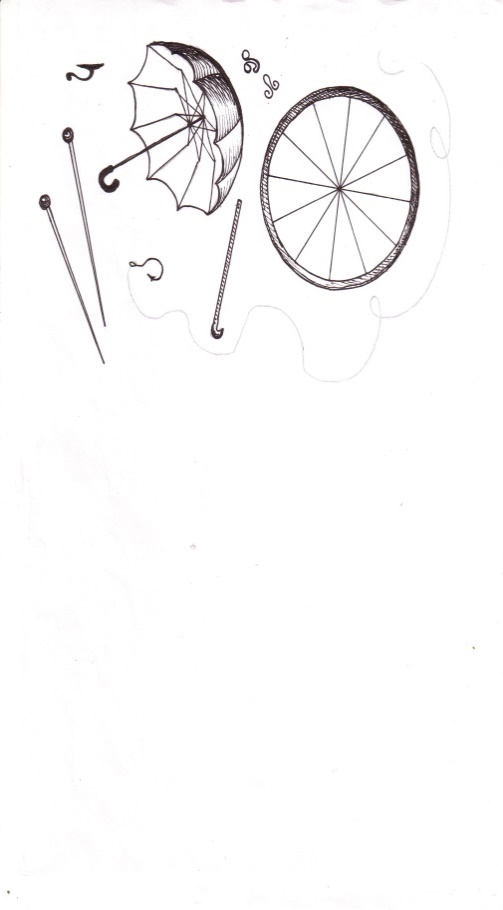 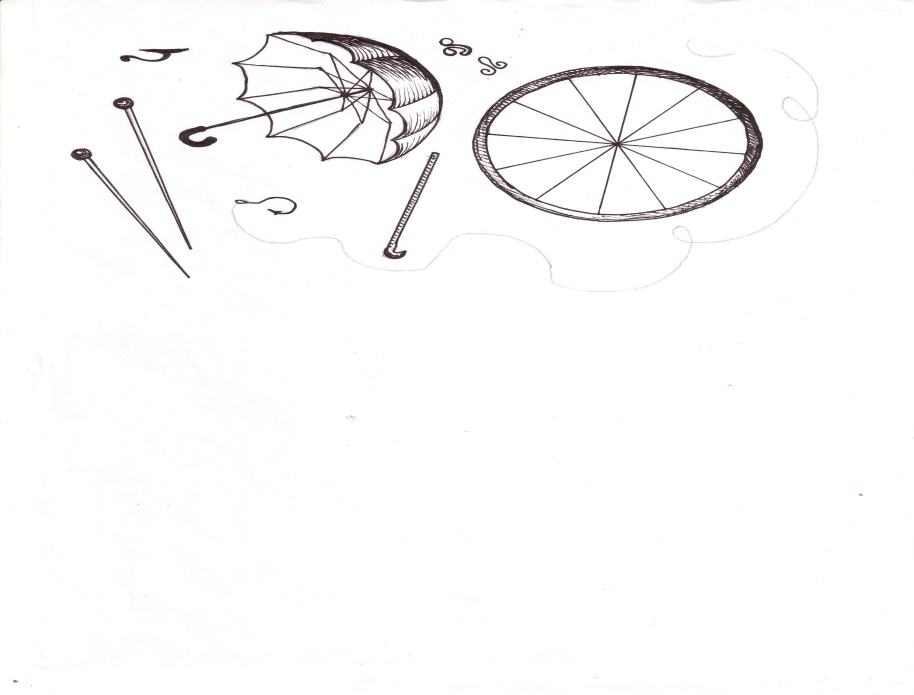 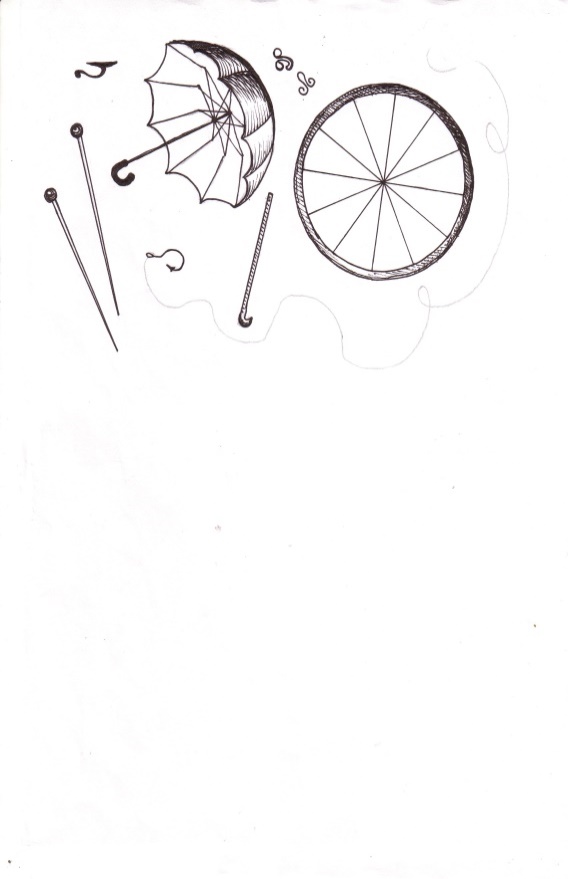 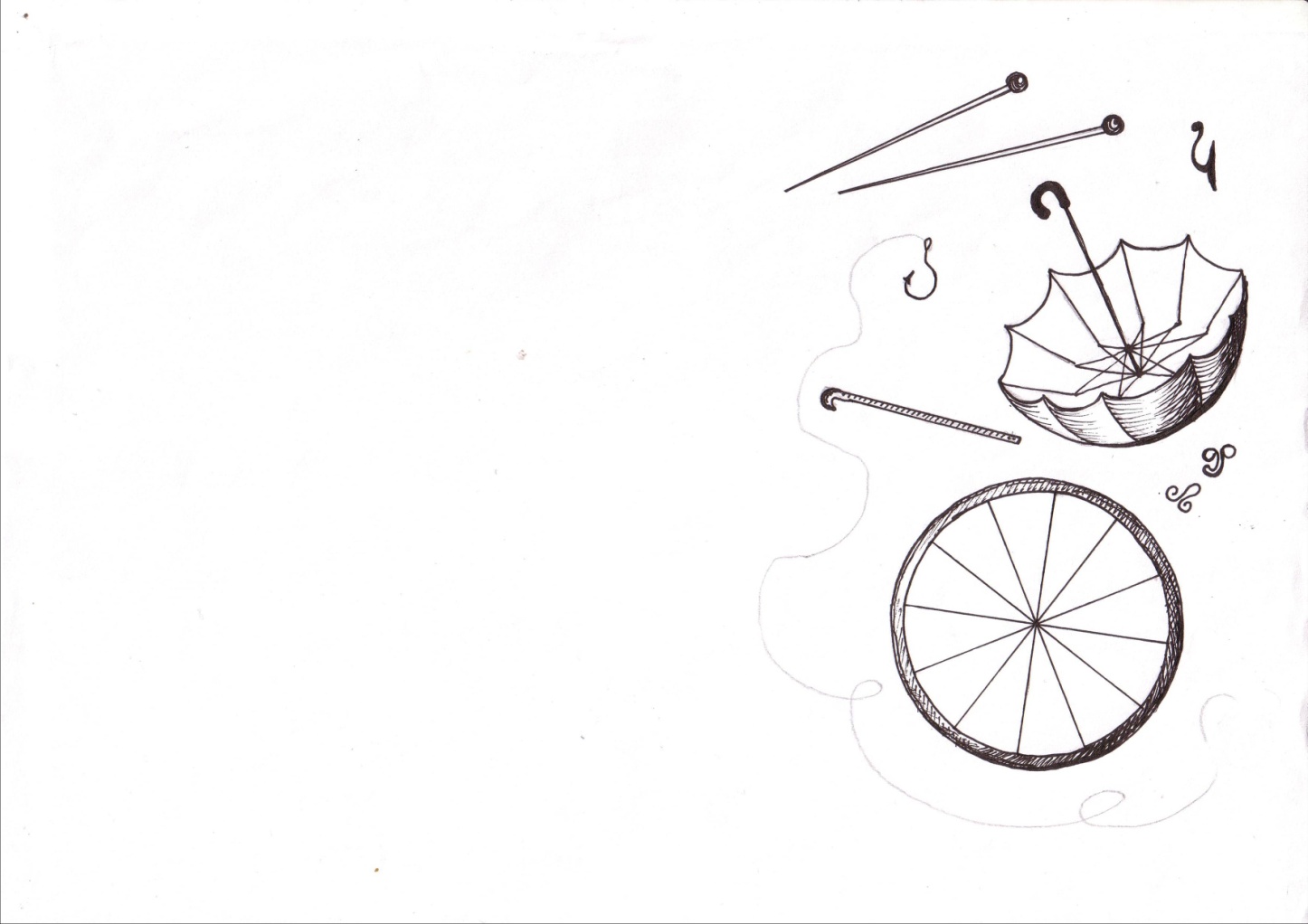 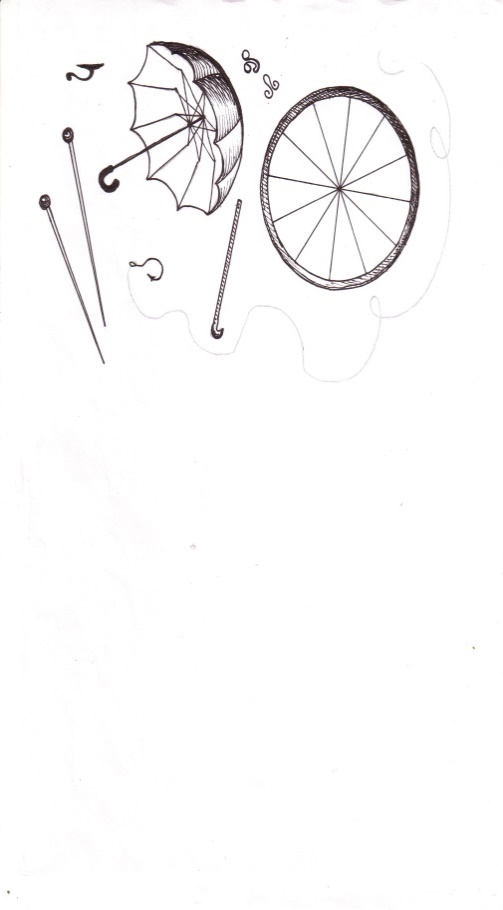 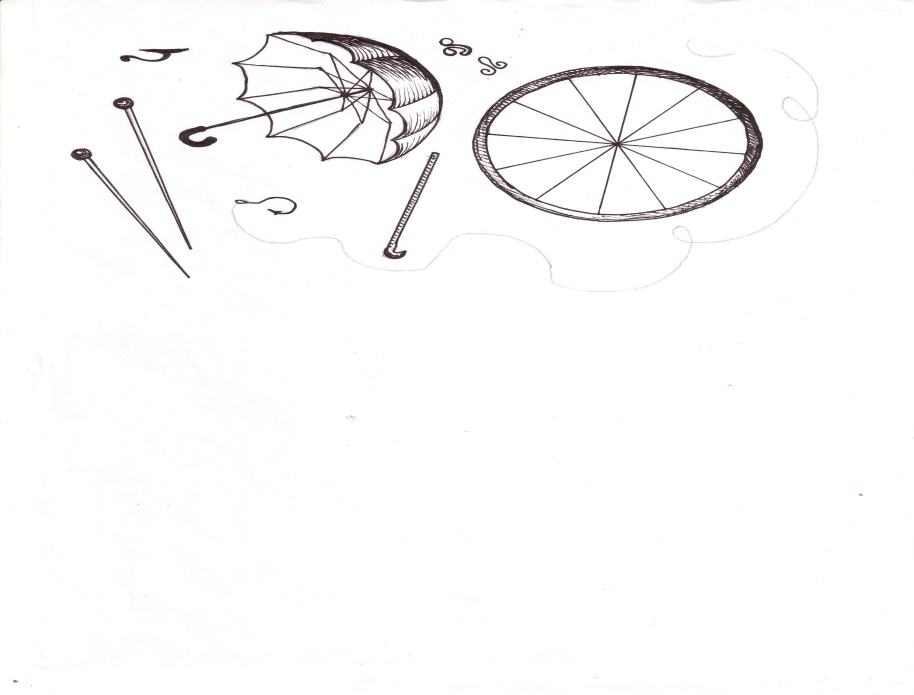 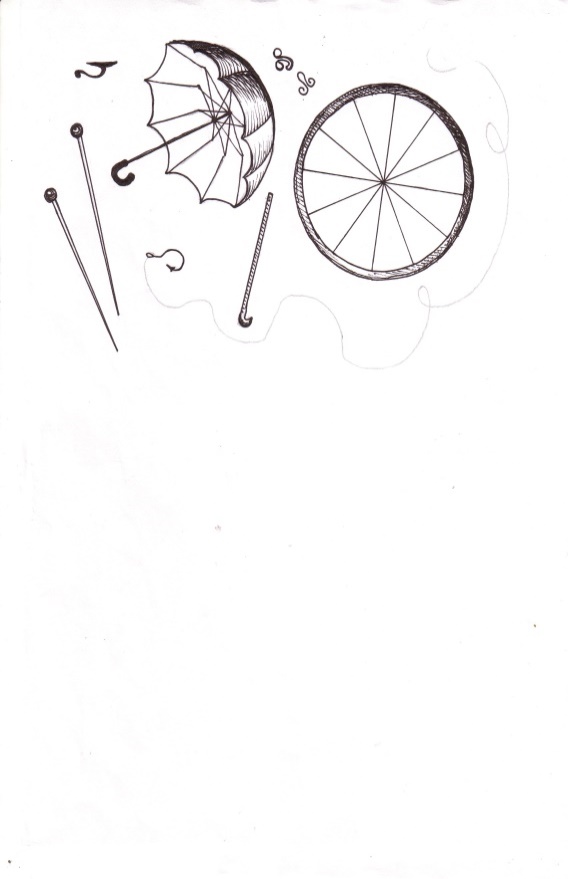 а)                                                 б)                                              в)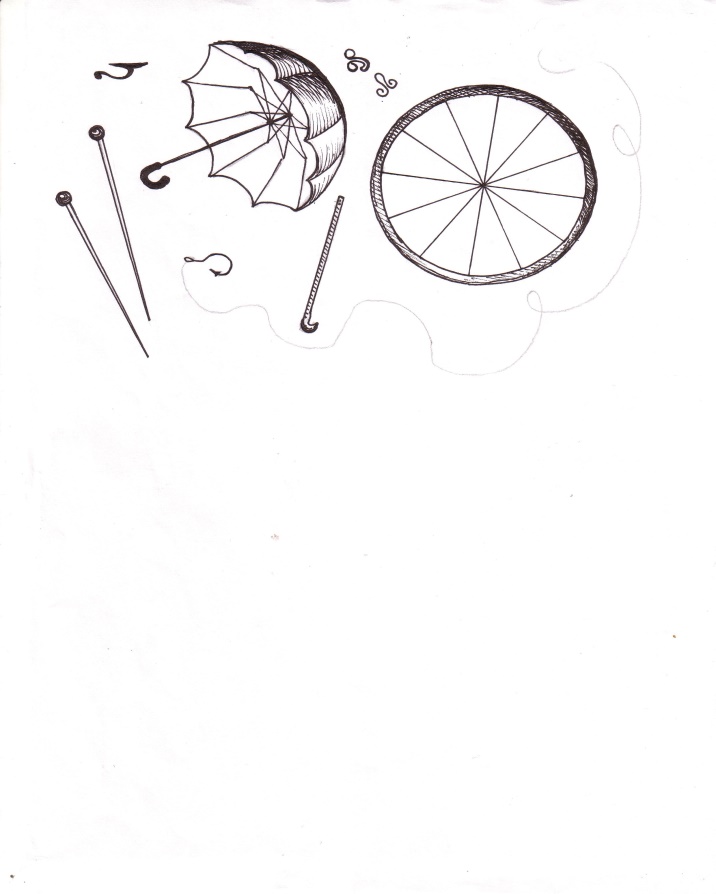 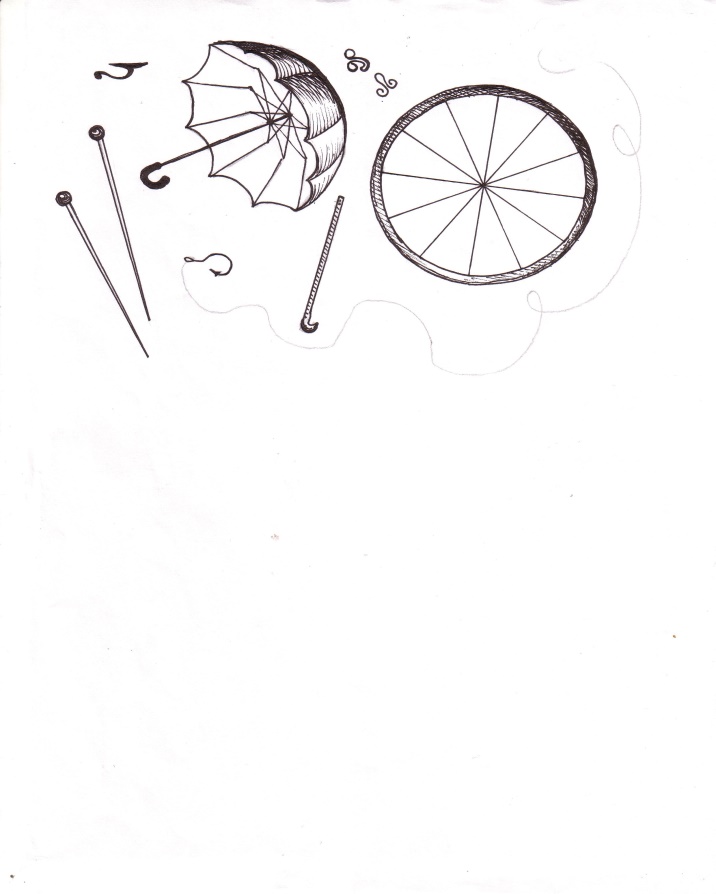 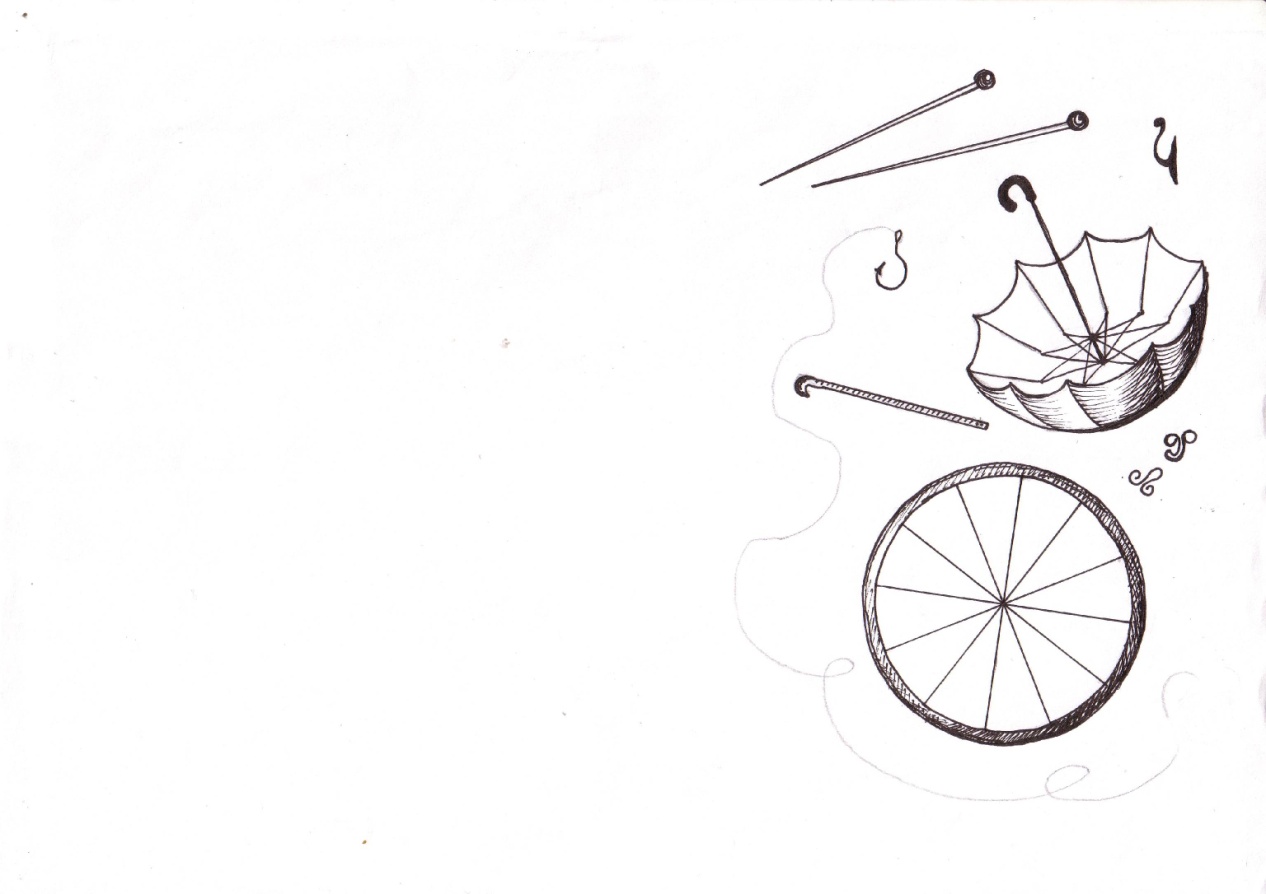 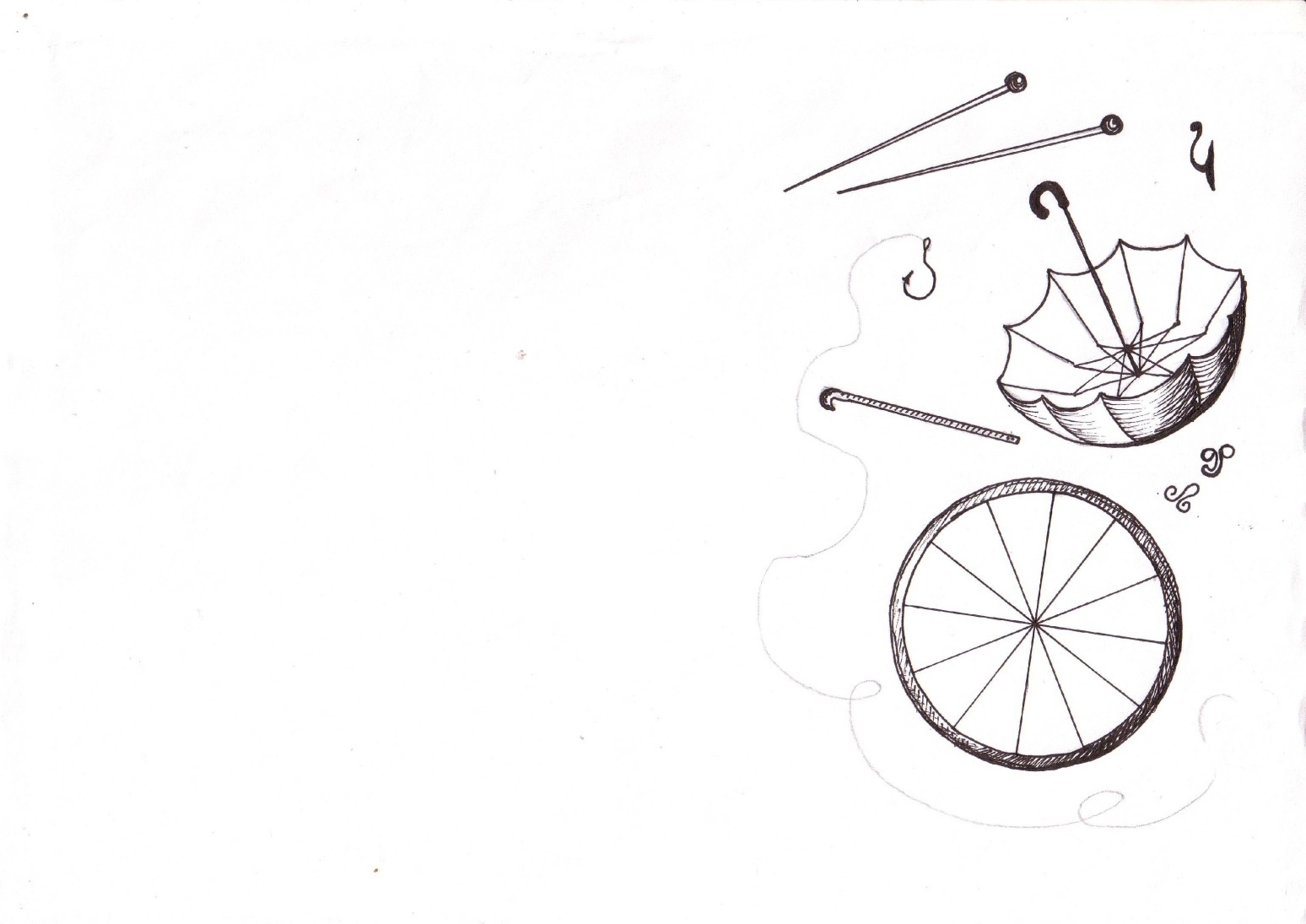 2. Шерстяные нитки (пряжа) используют для вязания.а) салфеток;б) теплых варежек, носков и свитеров;в) летнего топа.3. Вязаные вещи утюжат….а) нельзя утюжить;б) с изнаночной стороны и с паром;в) с лицевой стороны без пара.4. Теплые вязаные вещи стирают….а) в стиральной машине автомат;б) вместе с х/б тканями;в) на руках.5. Теплые вязаные вещи сушат…а) аккуратно разложив на плотной ткани;б) в центрифуге;в) на веревке.6. Какая пряжа подойдет для летнего топа?а) синтетическая;б) хлопчатобумажная;в) шерстяная.        7. Пришивала ли ты пуговицы?а) да;б) плохо получается;в) нет..8.  Для чего используются спицы?а) для вышивки;б) для шитья;в) для вязания.9. Какие нитки лучше подходят для вязания?а) пряжа;б) швейные катушечные;в) мулине.10. Что такое игольница?а) инструмент медицинского работника;б) приспособление для хранения игл;в) хвойное дерево.                             Алгоритм правильных ответов.1. б                       7. а2. б                       8. в3. б                       9. а4. в                      10. б5. а                       11. в6. б Уровень подготовки учащихся определяется следующим образом:подсчитать количество правильных ответов, если9-11 – правильных ответов, то высокий уровень подготовки;8-9 – средний уровень подготовки;до 8 – низкий уровень подготовки.Диагностика (2 год обучения)Тест «Какое у тебя воображение»Подсчитайте очки:14-16 – буйное воображение, его надо где-то променять.9-13 –   среднее воображение, его следует развивать.5-8 – ты реалист, но фантазия и тебе не повредит.Диагностический материалМетодика «Успех»Цель: Получение информации о качестве освоения образовательной программы по критериям и показателям:«Базовые знания» (уровень знания направлений развития игрушки , уровень владения техниками и приёмами вязания спицами );«Потребность в самореализации в вязание спицами».Методика позволяет оценить индивидуальную траекторию освоения обучающимися знаний и умений, помогает педагогу проанализировать и скорректировать свою дальнейшую работу. Задания методики «Успех» соответствуют ожидаемым результатам образовательной программы.1. Условия проведения:Методика проводится в конце учебного года, в коллективе обучающихся 7-10 лет, второго года обучения (группа 12 человек), в соответствии с образовательной программой дополнительного образования детей. За неделю до проведения данной диагностики, педагог подготавливает и настраивает обучающихся на проведение диагностики, информирует их о времени проведения и правилах выполнении заданий по методике.Педагог наблюдает за обучающимися в процессе проведения данной методики.Проверка знаний и умений проходит в форме тестирования. Обучающимся предлагаются бланки с тестами, которые включают в себя теоретические и практические задания. 2. Подготовка дидактического и методического материала:Для каждого теста приготовлены: карандаши, листы с заданием. 3. Порядок проведения:Методика проводится в конце учебного года, по расписанию занятий данной группы. Педагог не торопит, не подсказывает, во время проведения практической части не комментирует и не выражает свои эмоции. Количество затрачиваемого времени не более двух занятий.Тест «Успех»для проведения промежуточной аттестации обучающихся 2-го года обучения по образовательной программе «Волшебный клубок»Ф.И. ребенка__________________________________________________________Дата проведения_______________________________________________________Педагог дополнительного образования ___________________________________Задание №1Отметьте галочкой правильный ответ.При вязании одной спицы к нитке из шерсти присоединяли:- швейную нить- капроновую нить Задание №2Подчеркните из перечисленного, характерные признаки моды 19 века (аксессуары, формы):декольте, широкая лента вокруг талии, обтянутый силуэт платья, широкие рукава, наряд с силуэтом опрокинутой рюмки, глухой воротник, широкое использование различных аксессуаров, в мужском наряде наличие галстука, фрак, пиджак, мужские плащи с пелериной, деловая рубашка, блуза, широкие шляпы с цветами, лапти.Задание №3. Вставь в пустые клетки нужное слово.Вязание различных изделий из ниток разного цвета маленькими квадратами называется… Задание №4.Расставь на рисунке позиции, соответствующие основным этапам вязания игрушки.Задание №5. На картинке изображена схема вязания игрушки.Дорисуй схему вязания игрушки и подпиши соответственно каждому участку его название.Задание № 6. Практическое задание.Сделай схему игрушек, подбери цвет и узор вязки.Методика «Восхождение»Цель: Получение информации о качестве освоения образовательной программы по критерию «Потребность в самореализации в искусстве вязания спицами» и показателю «Участие в конкурсах, выставках, фестивалях».Методика «Восхождение» позволяет отследить и подвести итоги участия детей в выставках, конкурсах. 1.Условия проведения: Методика проводится в течение учебного года, в группах с детьми 7-10 лет, второго года обучения, в количестве (12 человек), и разработана в соответствии с целями, задачами и ожидаемыми результатами образовательной программы дополнительного образования детей.2. Обработка полученных данных: Отслеживание результатов фиксируется в специально разработанной таблице учёта достижений обучающихся.Участие в выставках внутри объединения – 1 балл;Участие в выставках на муниципальном уровне – 1балл;Участие в выставках на областном уровне – 1 балл. Итоговые данные:0-1 – низкий2-3 – средний3-4 - высокийМаксимальное количество баллов: 4Сводная таблица обработки данных по методике «Восхождение»20___ - 20 ___ учебный годГод обучения _________________1. УчреждениеМуниципальное  бюджетное образовательное учреждение дополнительного образования «Дом детского творчества им. Героя Советского Союза М.П. Кириллова».2. Полное название программыДополнительная общеобразовательная общеразвивающая программа «Волшебный клубок»3. Сведения об авторах: 3. Сведения об авторах: 3.1. Ф.И.О., должностьВоропаева Елена Владимировна, педагог дополнительного образования 4. Сведения о программе:4. Сведения о программе:4.1. Нормативная базаФедеральный закон Российской Федерации от 29.12.2012 №273-ФЗ «Об образовании в Российской Федерации»;приказ Министерства образования и науки Российской Федерации от 9.11.2018 №196 «Об утверждении Порядка организации и осуществления образовательной деятельности по дополнительным общеобразовательным программам»;Распоряжение Правительства Российской Федерации от 04.09.2014 г. №1726-р «Об утверждении Концепции развития дополнительного образования детей»;Методические рекомендации по проектированию дополнительных общеразвивающих программ (включая разноуровневые программы) (разработанные Минобрнауки России совместно с ГОАУ ВО «Московский государственный педагогический университет», ФГАУ «Федеральный институт развития образования», АНО ДПО «Открытое образование», 2015;Устав МБОУ ДО «Дом детского творчества имени Героя Советского Союза М.П. Кириллова»4.2. Область применениядополнительное образование4.3. Направленностьхудожественная4.4. Тип программымодифицированная4.5. Уровень освоения программыбазовый4.6. Вид программыДополнительная  общеобразовательная общеразвивающая программа4.7. Возраст учащихся по программе7-10 лет4.8. Продолжительность обучения2 годаГодобученияКоличестводетей в группахОбщееколичествозанятийв неделюПродолжительностьзанятия, часОбщееколичествочасовв неделюОбщееколичествочасовв год1.1221x2 (35 мин)41442.1221x2 (45 мин)4144№ п/пНаименование разделов и тем.Количество часовКоличество часовКоличество часовФормы аттестации/ контроля№ п/пНаименование разделов и тем.Всего  ТеорияПрактикаФормы аттестации/ контроляВведение в курс программы. Техника безопасности.22-Начальная диагностика, анкетирование2.Всё о вязании спицами.211собеседование2.1Набор петель. Условные обозначения.413собеседование3.Простейшие узоры.5413,540,53.1Узор « Платочная вязка».20,51,5собеседование3.2Узор « Платочная вязка».20,51,5собеседование3.3Узор « Платочная вязка».20,51,5собеседование, самостоятельная работа3.4Узор « Чулочная вязка».20,51,5 собеседование3.5Узор « Чулочная вязка».20,51,5 собеседование3.6Узор « Чулочная вязка».20,51,5собеседование, самостоятельная работа 3.7Узор « Резинка 1х1».20,51,5 собеседование3.8Узор « Резинка 1х1».20,51,5 собеседование3.9Узор « Резинка 1х1».20,51,5собеседование, самостоятельная работа3.10Узор « Резинка 2х2».20,51,5собеседование3.11Узор « Резинка 2х2».20,51,5 собеседование3.12Узор « Резинка 2х2».20,51,5собеседование, самостоятельная работа3.13Узор « Шахматка».20,51,5 собеседование3.14Узор « Шахматка».20,51,5 собеседование3.15Узор « Шахматка».20,51,5собеседование, самостоятельная работа3.16Узор « Путанка 1х1».20,51,5 собеседование3.17Узор « Путанка 1х1».20,51,5 собеседование с3.18Узор « Путанка 1х1».20,51,5собеседование, самостоятельная работа3.19Узор « Путанка 2х2».20,51,5собеседование3.20Узор «Путанка 2х2».20,51,5собеседование3.21Узор «Путанка 2х2».20,51,5собеседование, самостоятельная работа3.22Узор «Полосочки из лицевых и изнаночных петель».20,51,5 собеседование3.23Узор «Полосочки из лицевых и изнаночных петель».20,51,5собеседование3.24Узор «Полосочки из лицевых и изнаночных петель».20,51,5собеседование, самостоятельная работа3.25Узор «Столбики».20,51,5 собеседование3.26Узор «Столбики».20,51,5 собеседование3.27Узор « Столбики».20,51,5собеседование, самостоятельная работа4.Основы цветоведения. Цветовая гармония- согласованность в сочетании цветов.20,51,5собеседование5.Основы материаловедения. Классификация пряжи.20,51,5собеседование6.Прибавление и убавление петель.61,54,5собеседование6.1Убавление петель. Провязывание двух петель вместе лицевой.20,51,5собеседование6.2Убавление петель по краю изделия. Постепенное убавление.20,51,5 собеседование6.3Прибавление петель. Вытягивание петель из промежутка между петлями.20,51,5собеседование7Вывязывание игрушки « Змея».164127.1Вывязывание туловища.20,51,5 собеседование7.2Вывязывание туловища.20,51,5собеседование7.3Вывязывание туловища.20,51,5собеседование7.4Вывязывание туловища.20,51,5собеседование7.5Вывязывание головы.20,51,5 собеседование7.6Вывязывание головы.20,51,5собеседование 7.7Вывязывание головы.20,51,5 собеседование7.8Сшивание, набивка.20,51,5собеседование, самостоятельная работа, выставка работ8Повязка на голову.205158.1Повязка на голову.20,51,5 собеседование8.2Повязка на голову.20,51,5собеседование8.3Повязка на голову.20,51,5 собеседование8.4Повязка на голову.20,51,5 собеседование8.5Повязка на голову.20,51,5 собеседование8.6Повязка на голову.20,51,5 собеседование8.7Повязка на голову.20,51,5 собеседование8.8Повязка на голову.20,51,5 собеседование8.9Повязка на голову.20,51,5собеседование8.10Повязка на голову.20,51,5собеседование, самостоятельная работа, выставка работ9Вывязывание шарфика.205159.1Вывязывание шарфика.20,51,5собеседование9.2Вывязывание шарфика.20,51,5 собеседование9.3Вывязывание шарфика.20,51,5 собеседованиесамостоятельная работа9.4Вывязывание шарфика.20,51,5 собеседование9.5Вывязывание шарфика.20,51,5 собеседование9.6Вывязывание шарфика.20,51,5 собеседование9.7Вывязывание шарфика.20,51,5 Собеседованиесамостоятельная работа 9.8Вывязывание шарфика.20.51,5собеседование самостоятельная работа9.9Вывязывание шарфика.20,51,5собеседование, самостоятельная работа9.10Вывязывание шарфика.20,51,5собеседование, самостоятельная работа, выставка работ10Вывязывание мышки123910.1Вывязывание туловища20,51,5 собеседование10.2Вывязывание туловища20,51,5 собеседование10.3Вывязывание головы20,51,5 собеседование10.4Вывязывание ушек20,51,5 собеседование10.5Вывязывание ножек20,51,510.6Сборка готовой игрушки20,51,511Оформление  изделий.20,51,5собеседование, самостоятельная работа, выставка работ11.1Сборка вязаных изделий. Отделка вязаных изделий.20,51,5собеседование12Итоговое занятие.Промежуточный контроль УУД (анкетирование, выставка)20,51,5Промежуточный контроль (тестирование, выставка работ.)Итого:14438,5105,5знать:- общие сведения из истории вязания;- виды материалов, их свойства, инструменты и приспособления при вязанииспицами;- правила безопасной работы;- знать о пропорции, цветовом решении изделий;- условные обозначения, используемые при вязании спицами;- последовательность технологических операций при вязании изделийспицами;- знать новые технологии изготовления вязаных изделий;- правила ухода за вязаными изделиями.уметь:подбирать инструменты и материалы в соответствии с требованиями длявязания изделий спицами;- рассчитывать количество петель в зависимости от номера спиц, пряжи,узора и количество пряжи для изготовления изделия;- вязать простые изделия спицами;- выполнять творческие работы с использованием разных техник вязания;- пользоваться схемами и другими описаниями для выполнения изделий;- выполнять окончательную отделку и мелкий ремонт вязаных изделий;- соблюдать правила безопасной работы.	№Наименование разделов и темКол – во  часовКол – во  часовКол – во  часов	№Наименование разделов и темВсегоТеорияПрактикаФормы аттестации/ контроляВведение в курс Программы 2 – го года обучения. 211Педагогическое наблюдение, опрос.1Повторение пройденного материала за 1 год обучения.102,57,51.1Простейшие узоры20,51,5собеседование1.2Платочная вязка20,51,5собеседование1.3Чулочная вязка20,51,5Собеседованиесамостоятельная работа1.4Шахматка20,51,5Собеседованиесамостоятельная работа1.5Путанка20,51,5Собеседованиесамостоятельная работа2Техника вязания ажурных узоров.389,528,52.1Вывязывание узора « Простой ажур».20,51,5собеседование2.2Вывязывание узора « Простой ажур».20,51,5собеседование2.3Вывязывание узора « Простой ажур».20,51,5Собеседованиесамостоятельная работа2.4Вывязывание узора « Ажур по диагонали».20,51,5Собеседованиесамостоятельная работа2.5Вывязывание узора « Ажур по диагонали».20,51,5Собеседованиесамостоятельная работа2.6Вывязывание узора « Ажур по диагонали».20,51,5Собеседованиесамостоятельная работа2.7Вывязывание узора « Змейка».20,51,5Собеседованиесамостоятельная работа2.8Вывязывание узора « Змейка».20,51,5Собеседованиесамостоятельная работа2.9Вывязывание узора « Змейка».20,51,5Собеседованиесамостоятельная работа2.10Вывязывание узора « Продольные ажурные полосы».20,51,5Собеседованиесамостоятельная работа2.11Вывязывание узора « Продольные ажурные полосы».20,51,5Собеседованиесамостоятельная работа2.12Вывязывание узора «Сетка».20,51,5Собеседованиесамостоятельная работа2.13Вывязывание узора «Сетка».20,51,5Собеседованиесамостоятельная работа2.14Вывязывание узора « Зубчики».20,51,5Собеседованиесамостоятельная работа2.15Вывязывание узора « Зубчики».20,51,5Собеседованиесамостоятельная работа2.16Вывязывание узора «Колокольчики».20,51,5Собеседованиесамостоятельная работа2.17Вывязывание узора «Колокольчики».20,51,5Собеседованиесамостоятельная работа2.18Вывязывание ажурного узора.20,51,5Собеседованиесамостоятельная работа2.19Вывязывание ажурного узора.20,51,5Собеседованиесамостоятельная работа3Вывязывание игрушки «Стрекоза».287213.1Вывязывание туловища.20,51,5собеседование3.2Вывязывание туловища.20,51,5собеседование3.3Вывязывание туловища.20,51,5собеседование3.4Вывязывание туловища.20,51,5Собеседованиесамостоятельная работа3.5Вывязывание туловища.20,51,5Собеседованиесамостоятельная работа3.6Вывязывание больших крыльев.20,51,5Собеседованиесамостоятельная работа3.7Вывязывание больших крыльев.20,51,5Собеседованиесамостоятельная работа3.8Вывязывание больших крыльев.20,51,5Собеседованиесамостоятельная работа3.9Вывязывание больших крыльев.20,51.5Собеседованиесамостоятельная работа3.10Вывязывание маленьких крыльев.20,51,5Собеседованиесамостоятельная работа3.11Вывязывание маленьких крыльев.20,51,5Собеседованиесамостоятельная работа3.12Вывязывание лапок.20,51,5Собеседованиесамостоятельная работа3.13Вывязывание лапок.20,51,5Собеседованиесамостоятельная работа3.14Сборка готовой игрушки.20,51,5Собеседованиесамостоятельная работа. Выставка работ.4Вывязывание игрушки «Бабочка-красавица».184,513,54.1.Вывязывание туловища.20,51,5собеседование4.2Вывязывание туловища.20,51,5собеседование4.3Вывязывание туловища.20,51,5Собеседованиесамостоятельная работа4.4Вывязывание туловища.20,51,5Собеседованиесамостоятельная работа4.5Вывязывание крыльев.20,51,5Собеседованиесамостоятельная работа4.6Вывязывание крыльев.20,51,5Собеседованиесамостоятельная работа4.7Вывязывание лапок.20,51,5Собеседованиесамостоятельная работа4.8Вывязывание волос.20,51,5Собеседованиесамостоятельная работа4.9Сборка готовой игрушки.20,51,5Собеседованиесамостоятельная работа. Выставка работ.5. Косметички.12395.1Вывязывание косметички.20,51,5собеседование5.2Вывязывание косметички.20,51,5собеседование5.3Вывязывание косметички.20,51,5Собеседованиесамостоятельная работа5.4Вывязывание косметички20,51,5Собеседованиесамостоятельная работа5.5Вывязывание косметички20,51,5Собеседованиесамостоятельная работа5.6Сборка готового изделия.20,51,5Собеседованиесамостоятельная работа. Выставка работ.6. Прихватки для кухни.12396.1Изготовление прихватки для кухни.20,51,5Собеседованиесамостоятельная работа6.2Изготовление прихватки для кухни.20,51,5Собеседованиесамостоятельная работа6.3Изготовление прихватки для кухни.20,51,5Собеседованиесамостоятельная работа6.4Изготовление прихватки для кухни.20,51,5Собеседованиесамостоятельная работа6.5Изготовление прихватки для кухни.20,51,5Собеседованиесамостоятельная работа6.6Оформление  прихваток.20,51,5Выставка работ7Вывязывание шапочки  для куклы.8267.1Вывязывание  шапочки  для куклы.20,51,5Собеседование7.2Вывязывание шапочки  для куклы.20,51,5Собеседованиесамостоятельная работа7.3Вывязывание  шапочки  для куклы.20,51,5Собеседованиесамостоятельная работа7.4Закрепление готового изделия.20,51,5Собеседованиесамостоятельная работа. Выставка работ.8Вывязывание медвежонка143,510,58.1Вывязывание туловища20,51,5Собеседование8.2Вывязывание туловища20,51,5Собеседование8.3Вывязывание головы20,51,5Собеседованиесамостоятельная работа8.4Вывязывание ушек20,51,5Собеседованиесамостоятельная работа8.5Вывязывание лапок20,51,5Собеседованиесамостоятельная работа8.6Вывязывание ножек20,51,5Собеседованиесамостоятельная работа8.7Сборка готовой игрушки20,51,5Собеседованиесамостоятельная работа. Выставка работ.9Итоговое занятие. Промежуточный контроль УУД  (анкетирование, выставка)20,51,5Промежуточный контроль (тестирование, выставка работ.)Итого:14435,5108,5№Название разделаНазвание разделаФормы занятийПриемы и методыДидактический материал, техническое оснащениеФормы подведения итогов1.Введение в курс программыВведение в курс программыБеседа Словесный (объяснение, Демонстрация, анкета «Азбука вязания»)Материалы и инструменты для вязания (пряжа, спицы), инструкция по технике безопасностиТекущий контроль (наблюдение, собеседование, анкетирование)2.Всё о вязанииЛекция-диалогЛекция-диалогСловесный, наглядный, репродуктивный (работа с образцами, методика «Склонность к творчеству»)Образцы разныхвидов пряжи и спиц.Текущий контроль (опрос, просмотр образцов),тестирование3.Простейшие узорыБеседа, демонстрация, мастер-классБеседа, демонстрация, мастер-классСловесный, наглядный, репродуктивный (работа по образ-цам).  Материалы и инструменты для вязания (пряжа, спицы), компьютер, проектор.Текущий кон-троль (наблюдение, собеседование, просмотр работ)4.Основы цветоведенияБеседа, демонстрация, практическая работаБеседа, демонстрация, практическая работаСловесный, наглядный, репродуктивный (работа по образцам), творческий Материалы и ин-струменты для вязания (пряжа, спицы), компью-тер, проектор. Схемы узоровТекущий контроль (опрос, упражнение, просмотр работ) 5Основы материаловеденияБеседа, демонстрация, практическая работаБеседа, демонстрация, практическая работаСловесный, наглядный, репродуктивный (работа по образцам), творческийМатериалы и ин-струменты для вязания (пряжа, спицы), компью-тер, проектор. Схемы узо-ровТекущий контроль (опрос, упражнение, просмотр работ) 6.Прибавление и убавление петельБеседа, демонстрация, практическая работаБеседа, демонстрация, практическая работаСловесный, наглядный, репродуктивный (работа по образцам), творческий Материалы и ин-струменты для вязания (пряжа, спицы, крючок), швейная игла, компьютер, проекторТекущий контроль (опрос, упражнение, просмотр работ) 7.Вывязывание игрушки «Змея»Беседа, демонстрацияБеседа, демонстрацияСловесный, наглядный Выставка творческих работТекущий контроль (наблюдение, просмотр работ) 8.Повязка на головуБеседа, демонстрацияБеседа, демонстрацияСловесный, наглядныйТекущий контроль  (опрос, собеседование)9Вывязывание шарфикаБеседа, демонстрацияБеседа, демонстрацияСловесный, наглядный10Оформление изделийдемонстрациядемонстрация11Итоговое  занятиеБеседа, тестированиеБеседа, тестированиеСловесный, творческийБланки для тестированияПромежуточный контроль УУД  (тестирование, собеседование, контрольное упражнение)№Название разделаНазвание разделаФормы занятийПриемы и методыДидактический материал, техническое оснащениеФормы подведения итогов1.ВведениеВведениеБеседа Словесный (объяснение, Демонстрация, анкета «Азбука вязания»)Материалы и инструменты для вязания (пряжа, спицы), инструкция по технике безопасностиТекущий контроль (наблюдение, собеседование, анкетирование)2.МатериаловедениеЛекция-диалогЛекция-диалогСловесный, наглядный, репродуктивный (работа с образцами, методика «Склонность к творчеству»)Образцы разныхвидов пряжи и спиц.Текущий контроль (опрос, просмотр образцов),тестирование3.Техника вязанияБеседа, демонстрация, мастер-классБеседа, демонстрация, мастер-классСловесный, наглядный, репродуктивный (работа по образ-цам).  Материалы и инструменты для вязания (пряжа, спицы), компьютер, проекторТекущий кон-троль (наблюдение, собеседование, просмотр работ)4.Вязание узоровБеседа, демонстрация, практическая работаБеседа, демонстрация, практическая работаСловесный, наглядный, репродуктивный (работа по образцам), творческий Материалы и ин-струменты для вязания (пряжа, спицы), компью-тер, проек. Схемы узоровТекущий контроль (опрос, упражнение, просмотр работ) 5Вязание изделийБеседа, демонстрация, практическая работаБеседа, демонстрация, практическая работаСловесный, наглядный, репродуктивный (работа по образцам), творческийМатериалы и ин-струменты для вязания (пряжа, спицы), компью-тер, проектор. Схемы узо-ровТекущий контроль (опрос, упражнение, просмотр работ) 6.Сборка и отделка изделийБеседа, демонстрация, практическая работаБеседа, демонстрация, практическая работаСловесный, наглядный, репродуктивный (работа по образцам), творческий Материалы и ин-струменты для вязания (пряжа, спицы, крючок), швейная игла, компьютер, проекторТекущий контроль (опрос, упражнение, просмотр работ) 7. Творческий отчет. Выставка изделий.Беседа, демонстрацияБеседа, демонстрацияСловесный, наглядный Выставка творческих работТекущий контроль (наблюдение, просмотр работ) 8.Уход за вязаными изделиямиБеседа, демонстрацияБеседа, демонстрацияСловесный, наглядный Компьютер, проекторТекущий контроль  (опрос, собеседование)9.Итоговое  занятиеБеседа, тестированиеБеседа, тестированиеСловесный, творческийБланки для тестированияПромежуточный контроль УУД  (тестирование, собеседование, контрольное упражнение)№№Датапроведе-нияТема занятияКол-во часовКол-во часовКол-во часовФормазанятияМестопроведенияФормаконтроляФормаконтроля Введение 2часа Введение 2часа Введение 2часа Введение 2часа Введение 2часа Введение 2часа Введение 2часа Введение 2часа Введение 2часа Введение 2часа Введение 2часаВведение в курс программы. Техника безопасности.222БеседаУчебный кабинетСобеседованиеСобеседование1. Тема «Всё о вязании спицами» 4 часа1. Тема «Всё о вязании спицами» 4 часа1. Тема «Всё о вязании спицами» 4 часа1. Тема «Всё о вязании спицами» 4 часа1. Тема «Всё о вязании спицами» 4 часа1. Тема «Всё о вязании спицами» 4 часа1. Тема «Всё о вязании спицами» 4 часа1. Тема «Всё о вязании спицами» 4 часа1. Тема «Всё о вязании спицами» 4 часа1. Тема «Всё о вязании спицами» 4 часа1. Тема «Всё о вязании спицами» 4 часаНабор петель.222Беседа,  практическая работаУчебный кабинетСобеседование, самостоятельная работаСобеседование, самостоятельная работаУсловные обозначения.222Беседа, практическая работаУчебный кабинетсамостоятельная работасамостоятельная работа2. Тема «Простейшие узоры» 54 часа2. Тема «Простейшие узоры» 54 часа2. Тема «Простейшие узоры» 54 часа2. Тема «Простейшие узоры» 54 часа2. Тема «Простейшие узоры» 54 часа2. Тема «Простейшие узоры» 54 часа2. Тема «Простейшие узоры» 54 часа2. Тема «Простейшие узоры» 54 часа2. Тема «Простейшие узоры» 54 часа2. Тема «Простейшие узоры» 54 часа2. Тема «Простейшие узоры» 54 часаУзор «Платочная вязка».2Беседа,  практическая работаБеседа,  практическая работаБеседа,  практическая работаУчебный кабинетСобеседование, самостоятельная работаСобеседование, самостоятельная работаУзор «Платочная вязка».2Беседа, практическая работаБеседа, практическая работаБеседа, практическая работаУчебный кабинетсамостоятельная работасамостоятельная работаУзор «Платочная вязка».2Беседа,  практическая работаБеседа,  практическая работаБеседа,  практическая работаУчебный кабинетсамостоятельная работасамостоятельная работаУзор «Чулочная вязка».222Беседа, демонстрация, практическая работаУчебный кабинетСобеседование, упражнение, самостоятельная работаСобеседование, упражнение, самостоятельная работаУзор «Чулочная вязка».222Беседа, практическая работаУчебный кабинет, пленэрсамостоятельная работасамостоятельная работаУзор «Чулочная вязка».222Беседа, практическая работаУчебный кабинет самостоятельная работа самостоятельная работаУзор «Резинка 1х1».222Беседа, практическая работаУчебный кабинетСобеседование,  самостоятельная работаСобеседование,  самостоятельная работаУзор «Резинка 1х1».222Беседа, практическая работаУчебный кабинетсамостоятельная работасамостоятельная работаУзор «Резинка 1х1».222Беседа, практическая работаУчебный кабинет самостоятельная работа самостоятельная работаУзор «Резинка 2х2».222Беседа, практическая работаУчебный кабинетупражнение, самостоятельная работаупражнение, самостоятельная работаУзор «Резинка 2х2».222Беседа, практическая работаУчебный кабинетупражнение, самостоятельная работаупражнение, самостоятельная работаУзор «Резинка 2х2».222Беседа, практическая работаУчебный кабинетупражнение, самостоятельная работаупражнение, самостоятельная работаУзор «Шахматка».222Беседа, практическая работаУчебный кабинетСобеседование, самостоятельная работа, Собеседование, самостоятельная работа, Узор «Шахматка».222Беседа, практическая работаУчебный кабинетСобеседование, самостоятельная работаСобеседование, самостоятельная работаУзор « Шахматка».222Беседа, практическая работаУчебный кабинетСобеседование, самостоятельная работаСобеседование, самостоятельная работаУзор «Путанка 1х1».222Беседа, практическая работаУчебный кабинетСобеседование, самостоятельная работаСобеседование, самостоятельная работаУзор «Путанка 1х1».222Беседа, практическая работаУчебный кабинетСобеседование,  самостоятельная работаСобеседование,  самостоятельная работаУзор «Путанка 1х1».222Беседа,  практическая работаУчебный кабинетСобеседование, самостоятельная работаСобеседование, самостоятельная работаУзор «Путанка 2х2».222Беседа,  практическая работаУчебный кабинетСобеседование, самостоятельная работаСобеседование, самостоятельная работаУзор «Путанка 2х2».222Беседа, практическая работаУчебный кабинетСобеседование, самостоятельная работаСобеседование, самостоятельная работаУзор Путанка 2х2.222Беседа, практическая работаУчебный кабинетСобеседование, самостоятельная работаСобеседование, самостоятельная работаУзор «Полосочки из лицевых и изнаночных петель».222Беседа, практическая работаУчебный кабинетСобеседование,  самостоятельная работаСобеседование,  самостоятельная работаУзор «Полосочки из лицевых и изнаночных петель».22Беседа, практическая работаБеседа, практическая работаУчебный кабинетУчебный кабинетСобеседование,  самостоятельная работа..Узор «Полосочки из лицевых и изнаночных петель».222Беседа, практическая работаУчебный кабинетСобеседование, самостоятельная работаСобеседование, самостоятельная работаУзор «Столбики».222Беседа, практическая работаУчебный кабинетСобеседование, самостоятельная работаСобеседование, самостоятельная работаУзор «Столбики».222Беседа, практическая работаУчебный кабинетСобеседование, самостоятельная работаСобеседование, самостоятельная работаУзор «Столбики».222Беседа, практическая работаУчебный кабинетСобеседование, самостоятельная работаСобеседование, самостоятельная работа3.Тема «Основы цветоведения. Цветовая гармония- согласованность в сочетании цветов» 4часа3.Тема «Основы цветоведения. Цветовая гармония- согласованность в сочетании цветов» 4часа3.Тема «Основы цветоведения. Цветовая гармония- согласованность в сочетании цветов» 4часа3.Тема «Основы цветоведения. Цветовая гармония- согласованность в сочетании цветов» 4часа3.Тема «Основы цветоведения. Цветовая гармония- согласованность в сочетании цветов» 4часа3.Тема «Основы цветоведения. Цветовая гармония- согласованность в сочетании цветов» 4часа3.Тема «Основы цветоведения. Цветовая гармония- согласованность в сочетании цветов» 4часа3.Тема «Основы цветоведения. Цветовая гармония- согласованность в сочетании цветов» 4часа3.Тема «Основы цветоведения. Цветовая гармония- согласованность в сочетании цветов» 4часа3.Тема «Основы цветоведения. Цветовая гармония- согласованность в сочетании цветов» 4часа3.Тема «Основы цветоведения. Цветовая гармония- согласованность в сочетании цветов» 4часаОсновы материаловедения. 222Беседа, практическая работаУчебный кабинетСобеседование, самостоятельная работаСобеседование, самостоятельная работаКлассификация пряжи.222Беседа, практическая работаУчебный кабинетСобеседование, самостоятельная работаСобеседование, самостоятельная работа4.Тема «Прибавление и убавление петель» 6 часов4.Тема «Прибавление и убавление петель» 6 часов4.Тема «Прибавление и убавление петель» 6 часов4.Тема «Прибавление и убавление петель» 6 часов4.Тема «Прибавление и убавление петель» 6 часов4.Тема «Прибавление и убавление петель» 6 часов4.Тема «Прибавление и убавление петель» 6 часов4.Тема «Прибавление и убавление петель» 6 часов4.Тема «Прибавление и убавление петель» 6 часов4.Тема «Прибавление и убавление петель» 6 часов4.Тема «Прибавление и убавление петель» 6 часовУбавление петель. Провязывание двух петель вместе лицевой.222Беседа, практическая работаУчебный кабинетСобеседование, самостоятельная работаСобеседование, самостоятельная работаУбавление петель по краю изделия. Постепенное убавление.222Беседа, практическая работаУчебный кабинетСобеседование, самостоятельная работаСобеседование, самостоятельная работаПрибавление петель. Вытягивание петель из промежутка между петлями222Беседа, практическая работаУчебный кабинетСобеседование, самостоятельная работаСобеседование, самостоятельная работа5.Тема «Вывязывание игрушки « Змея» 18 часов5.Тема «Вывязывание игрушки « Змея» 18 часов5.Тема «Вывязывание игрушки « Змея» 18 часов5.Тема «Вывязывание игрушки « Змея» 18 часов5.Тема «Вывязывание игрушки « Змея» 18 часов5.Тема «Вывязывание игрушки « Змея» 18 часов5.Тема «Вывязывание игрушки « Змея» 18 часов5.Тема «Вывязывание игрушки « Змея» 18 часов5.Тема «Вывязывание игрушки « Змея» 18 часов5.Тема «Вывязывание игрушки « Змея» 18 часов5.Тема «Вывязывание игрушки « Змея» 18 часовВывязывание туловища.222Беседа, практическая работаУчебный кабинетСобеседование, самостоятельная работаСобеседование, самостоятельная работаВывязывание туловища.222 практическая работаУчебный кабинет самостоятельная работа самостоятельная работаВывязывание туловища.222 практическая работаУчебный кабинетсамостоятельная работасамостоятельная работаВывязывание туловища.222практическая работаУчебный кабинет самостоятельная работа самостоятельная работаВывязывание туловища222практическая работаУчебный кабинетсамостоятельная работасамостоятельная работаВывязывание головы.222Беседа, практическая работаУчебный кабинетСобеседование, самостоятельная работаСобеседование, самостоятельная работаВывязывание головы.222практическая работаУчебный кабинетсамостоятельная работасамостоятельная работаВывязывание головы.222практическая работаУчебный кабинетсамостоятельная работасамостоятельная работаСшивание, набивка.222практическая работаУчебный кабинетсамостоятельная работасамостоятельная работа6.Тема «Повязка на голову» 20 часов6.Тема «Повязка на голову» 20 часов6.Тема «Повязка на голову» 20 часов6.Тема «Повязка на голову» 20 часов6.Тема «Повязка на голову» 20 часов6.Тема «Повязка на голову» 20 часов6.Тема «Повязка на голову» 20 часов6.Тема «Повязка на голову» 20 часов6.Тема «Повязка на голову» 20 часов6.Тема «Повязка на голову» 20 часов6.Тема «Повязка на голову» 20 часовПовязка на голову.222Беседа, практическая работаУчебный кабинетСобеседование, самостоятельная работаСобеседование, самостоятельная работаПовязка на голову.222 практическая работаУчебный кабинет самостоятельная работа самостоятельная работаПовязка на голову.222практическая работаУчебный кабинетсамостоятельная работасамостоятельная работаПовязка на голову.222практическая работаУчебный кабинетсамостоятельная работасамостоятельная работаПовязка на голову.222практическая работаУчебный кабинет самостоятельная работа самостоятельная работаПовязка на голову.222 практическая работаУчебный кабинетсамостоятельная работасамостоятельная работаПовязка на голову.222практическая работаУчебный кабинетсамостоятельная работасамостоятельная работаПовязка на голову.222практическая работаУчебный кабинетсамостоятельная работасамостоятельная работаПовязка на голову.222практическая работаУчебный кабинетсамостоятельная работасамостоятельная работаПовязка на голову.222практическая работаУчебный кабинетсамостоятельная работасамостоятельная работа7.Тема «Вывязывание шарфика» 20 часов7.Тема «Вывязывание шарфика» 20 часов7.Тема «Вывязывание шарфика» 20 часов7.Тема «Вывязывание шарфика» 20 часов7.Тема «Вывязывание шарфика» 20 часов7.Тема «Вывязывание шарфика» 20 часов7.Тема «Вывязывание шарфика» 20 часов7.Тема «Вывязывание шарфика» 20 часов7.Тема «Вывязывание шарфика» 20 часов7.Тема «Вывязывание шарфика» 20 часов7.Тема «Вывязывание шарфика» 20 часовВывязывание шарфика.222Беседа, практическая работаУчебный кабинетСобеседование, самостоятельная работаСобеседование, самостоятельная работаВывязывание шарфика.222практическая работаУчебный кабинетсамостоятельная работасамостоятельная работаВывязывание шарфика.222 практическая работаУчебный кабинетсамостоятельная работасамостоятельная работаВывязывание шарфика.222практическая работаУчебный кабинет самостоятельная работа самостоятельная работаВывязывание шарфика.222практическая работаУчебный кабинет самостоятельная работа самостоятельная работаВывязывание шарфика.222практическая работаУчебный кабинетсамостоятельная работасамостоятельная работаВывязывание шарфика.222практическая работаУчебный кабинетсамостоятельная работасамостоятельная работаВывязывание шарфика.222практическая работаУчебный кабинетсамостоятельная работасамостоятельная работаВывязывание шарфика.222практическая работаУчебный кабинетсамостоятельная работасамостоятельная работаВывязывание шарфика.222практическая работаУчебный кабинетсамостоятельная работасамостоятельная работа8.Тема «Оформление  изделий» 12 часов8.Тема «Оформление  изделий» 12 часов8.Тема «Оформление  изделий» 12 часов8.Тема «Оформление  изделий» 12 часов8.Тема «Оформление  изделий» 12 часов8.Тема «Оформление  изделий» 12 часов8.Тема «Оформление  изделий» 12 часов8.Тема «Оформление  изделий» 12 часов8.Тема «Оформление  изделий» 12 часов8.Тема «Оформление  изделий» 12 часов8.Тема «Оформление  изделий» 12 часовСборка вязаных изделий.222практическая работаУчебный кабинетсамостоятельная работасамостоятельная работаОтделка вязаных изделий222практическая работаУчебный кабинетсамостоятельная работасамостоятельная работаОтделка вязаных изделий222практическая работаУчебный кабинетсамостоятельная работасамостоятельная работаОтделка вязаных изделий222практическая работаУчебный кабинетсамостоятельная работасамостоятельная работаОтделка вязаных изделий222практическая работаУчебный кабинетсамостоятельная работасамостоятельная работаОтделка вязаных изделий222практическая работаУчебный кабинетсамостоятельная работасамостоятельная работа9. Итоги года 4 часа9. Итоги года 4 часа9. Итоги года 4 часа9. Итоги года 4 часа9. Итоги года 4 часа9. Итоги года 4 часа9. Итоги года 4 часа9. Итоги года 4 часа9. Итоги года 4 часа9. Итоги года 4 часа9. Итоги года 4 часаПромежуточный контроль УУД  (анкетирование222Практическая работаУчебный кабинетСамостоятельная работаСамостоятельная работаВыставка222Учебный кабинетИтог144144144№Датапроведе-нияТема занятияКол-во часовКол-во часовФормазанятияМестопроведенияФормаконтроля Введение – 2 часа Введение – 2 часа Введение – 2 часа Введение – 2 часа Введение – 2 часа Введение – 2 часа Введение – 2 часа Введение – 2 часаВведение в курс программы 2-го года обучения. Техника безопасности22БеседаУчебный кабинетСобеседование2. Тема «Техника вязания ажурных узоров»-6 часов2. Тема «Техника вязания ажурных узоров»-6 часов2. Тема «Техника вязания ажурных узоров»-6 часов2. Тема «Техника вязания ажурных узоров»-6 часов2. Тема «Техника вязания ажурных узоров»-6 часов2. Тема «Техника вязания ажурных узоров»-6 часов2. Тема «Техника вязания ажурных узоров»-6 часов2. Тема «Техника вязания ажурных узоров»-6 часовВывязывание узора «Простой ажур».22Беседа,  практическая работаУчебный кабинетСобеседование, самостоятельная работаВывязывание узора «Простой ажур».22Беседа, практическая работаУчебный кабинетсамостоятельная работаВывязывание узора «Простой ажур».22Беседа, практическая работаУчебный кабинетсамостоятельная работа3. Тема «Вывязывание узора « Ажур по диагонали»-6часов3. Тема «Вывязывание узора « Ажур по диагонали»-6часов3. Тема «Вывязывание узора « Ажур по диагонали»-6часов3. Тема «Вывязывание узора « Ажур по диагонали»-6часов3. Тема «Вывязывание узора « Ажур по диагонали»-6часов3. Тема «Вывязывание узора « Ажур по диагонали»-6часов3. Тема «Вывязывание узора « Ажур по диагонали»-6часов3. Тема «Вывязывание узора « Ажур по диагонали»-6часовВывязывание узора «Ажур по диагонали».2Беседа,  практическая работаБеседа,  практическая работаУчебный кабинетСобеседование, самостоятельная работаВывязывание узора «Ажур по диагонали».2Беседа, практическая работаБеседа, практическая работаУчебный кабинетсамостоятельная работаВывязывание узора «Ажур по диагонали».2Беседа,  практическая работаБеседа,  практическая работаУчебный кабинетсамостоятельная работа4. Тема «Вывязывание узора « Змейка» - 6часов4. Тема «Вывязывание узора « Змейка» - 6часов4. Тема «Вывязывание узора « Змейка» - 6часов4. Тема «Вывязывание узора « Змейка» - 6часов4. Тема «Вывязывание узора « Змейка» - 6часов4. Тема «Вывязывание узора « Змейка» - 6часов4. Тема «Вывязывание узора « Змейка» - 6часов4. Тема «Вывязывание узора « Змейка» - 6часовВывязывание узора «Змейка».22Беседа, демонстрация, практическая работаУчебный кабинетСобеседование, упражнение, самостоятельная работаВывязывание узора «Змейка».22Беседа, практическая работаУчебный кабинет, пленэрсамостоятельная работаВывязывание узора «Змейка».22Беседа, практическая работаУчебный кабинет самостоятельная работа5. Тема «Вывязывание узора. Продольные ажурные полосы»-6часов5. Тема «Вывязывание узора. Продольные ажурные полосы»-6часов5. Тема «Вывязывание узора. Продольные ажурные полосы»-6часов5. Тема «Вывязывание узора. Продольные ажурные полосы»-6часов5. Тема «Вывязывание узора. Продольные ажурные полосы»-6часов5. Тема «Вывязывание узора. Продольные ажурные полосы»-6часов5. Тема «Вывязывание узора. Продольные ажурные полосы»-6часов5. Тема «Вывязывание узора. Продольные ажурные полосы»-6часовВывязывание узора « Продольные ажурные полосы».22Беседа, практическая работаУчебный кабинетСобеседование,  самостоятельная работаВывязывание узора « Продольные ажурные полосы».22Беседа, практическая работаУчебный кабинетсамостоятельная работаВывязывание узора « Продольные ажурные полосы».22Беседа, практическая работаУчебный кабинет самостоятельная работа6. Тема «Вывязывание узора «Сетка» - 6часов6. Тема «Вывязывание узора «Сетка» - 6часов6. Тема «Вывязывание узора «Сетка» - 6часов6. Тема «Вывязывание узора «Сетка» - 6часов6. Тема «Вывязывание узора «Сетка» - 6часов6. Тема «Вывязывание узора «Сетка» - 6часов6. Тема «Вывязывание узора «Сетка» - 6часов6. Тема «Вывязывание узора «Сетка» - 6часовВывязывание узора «Сетка».22Беседа, практическая работаУчебный кабинетупражнение, самостоятельная работаВывязывание узора «Сетка».22Беседа, практическая работаУчебный кабинетупражнение, самостоятельная работаВывязывание узора «Сетка».22Беседа, практическая работаУчебный кабинетупражнение, самостоятельная работа7. Тема Вывязывание узора « Зубчики»-8часов7. Тема Вывязывание узора « Зубчики»-8часов7. Тема Вывязывание узора « Зубчики»-8часов7. Тема Вывязывание узора « Зубчики»-8часов7. Тема Вывязывание узора « Зубчики»-8часов7. Тема Вывязывание узора « Зубчики»-8часов7. Тема Вывязывание узора « Зубчики»-8часов7. Тема Вывязывание узора « Зубчики»-8часовВывязывание узора «Зубчики».22Беседа, практическая работаУчебный кабинетСобеседование, самостоятельная работа, Вывязывание узора «Зубчики».22Беседа, практическая работаУчебный кабинетСобеседование, самостоятельная работаВывязывание узора «Зубчики».22Беседа, практическая работаУчебный кабинетСобеседование, самостоятельная работаВывязывание узора « Зубчики».22Беседа, практическая работаУчебный кабинетСобеседование, самостоятельная работа8. Тема «Вывязывание узора «Колокольчики»-6часов8. Тема «Вывязывание узора «Колокольчики»-6часов8. Тема «Вывязывание узора «Колокольчики»-6часов8. Тема «Вывязывание узора «Колокольчики»-6часов8. Тема «Вывязывание узора «Колокольчики»-6часов8. Тема «Вывязывание узора «Колокольчики»-6часов8. Тема «Вывязывание узора «Колокольчики»-6часов8. Тема «Вывязывание узора «Колокольчики»-6часовВывязывание узора «Колокольчики».22Беседа, практическая работаУчебный кабинетСобеседование,  самостоятельная работаВывязывание узора «Колокольчики».22Беседа,  практическая работаУчебный кабинетСобеседование, самостоятельная работаВывязывание узора «Колокольчики22Беседа,  практическая работаУчебный кабинетСобеседование, самостоятельная работа9. Тема «Вывязывание ажурного узора»-6часов9. Тема «Вывязывание ажурного узора»-6часов9. Тема «Вывязывание ажурного узора»-6часов9. Тема «Вывязывание ажурного узора»-6часов9. Тема «Вывязывание ажурного узора»-6часов9. Тема «Вывязывание ажурного узора»-6часов9. Тема «Вывязывание ажурного узора»-6часов9. Тема «Вывязывание ажурного узора»-6часовВывязывание ажурного узора.22Беседа, практическая работаУчебный кабинетСобеседование, самостоятельная работаВывязывание ажурного узора.22Беседа, практическая работаУчебный кабинетСобеседование, самостоятельная работаВывязывание ажурного узора.22Беседа, практическая работаУчебный кабинетСобеседование,  самостоятельная работа10. «Вывязывание игрушки «Стрекоза»-32часа10. «Вывязывание игрушки «Стрекоза»-32часа10. «Вывязывание игрушки «Стрекоза»-32часа10. «Вывязывание игрушки «Стрекоза»-32часа10. «Вывязывание игрушки «Стрекоза»-32часа10. «Вывязывание игрушки «Стрекоза»-32часа10. «Вывязывание игрушки «Стрекоза»-32часа10. «Вывязывание игрушки «Стрекоза»-32часаВывязывание туловища.22Беседа, практическая работаУчебный кабинетСобеседование, самостоятельная работаВывязывание туловища.22Беседа, практическая работаУчебный кабинетСобеседование, самостоятельная работаВывязывание туловища.22Беседа, практическая работаУчебный кабинетСобеседование, самостоятельная работаВывязывание туловища.22Беседа, практическая работаУчебный кабинетСобеседование, самостоятельная работаВывязывание туловища.22Беседа, практическая работаУчебный кабинетСобеседование, самостоятельная работаВывязывание больших крыльев.22Беседа, практическая работаУчебный кабинетСобеседование, самостоятельная работаВывязывание больших крыльев.22Беседа, практическая работаУчебный кабинетСобеседование, самостоятельная работаВывязывание больших крыльев.22Беседа, практическая работаУчебный кабинетСобеседование, самостоятельная работаВывязывание больших крыльев.22Беседа, практическая работаУчебный кабинетСобеседование, самостоятельная работаВывязывание маленьких крыльев.22Беседа, практическая работаУчебный кабинетСобеседование, самостоятельная работаВывязывание маленьких крыльев.22Беседа, практическая работаУчебный кабинетСобеседование, самостоятельная работаВывязывание маленьких крыльев.22Беседа, практическая работаУчебный кабинетСобеседование, самостоятельная работаВывязывание маленьких крыльев.22Беседа, практическая работаУчебный кабинетСобеседование, самостоятельная работаВывязывание лапок.22Беседа, практическая работаУчебный кабинетСобеседование, самостоятельная работаВывязывание лапок.22Беседа, практическая работаУчебный кабинетСобеседование, самостоятельная работаСборка готовой игрушки22Беседа, практическая работаУчебный кабинетСобеседование, самостоятельная работаТема «Вывязывание игрушки «Бабочка-красавица-26сасовТема «Вывязывание игрушки «Бабочка-красавица-26сасовТема «Вывязывание игрушки «Бабочка-красавица-26сасовТема «Вывязывание игрушки «Бабочка-красавица-26сасовТема «Вывязывание игрушки «Бабочка-красавица-26сасовТема «Вывязывание игрушки «Бабочка-красавица-26сасовТема «Вывязывание игрушки «Бабочка-красавица-26сасовТема «Вывязывание игрушки «Бабочка-красавица-26сасовВывязывание туловища.22Беседа, практическая работаУчебный кабинетСобеседование, самостоятельная работаВывязывание туловища.22Беседа, практическая работаУчебный кабинетСобеседование, самостоятельная работаВывязывание туловища.22Беседа, практическая работаУчебный кабинетСобеседование, самостоятельная работаВывязывание туловища.22Беседа, практическая работаУчебный кабинетСобеседование, самостоятельная работаВывязывание крыльев.22Беседа, практическая работаУчебный кабинетСобеседование, самостоятельная работаВывязывание крыльев.22Беседа, практическая работаУчебный кабинетСобеседование, самостоятельная работаВывязывание крыльев.22Беседа, практическая работаУчебный кабинетСобеседование, самостоятельная работаВывязывание крыльев.22Беседа, практическая работаУчебный кабинетСобеседование, самостоятельная работаВывязывание крыльев.22Беседа, практическая работаУчебный кабинетСобеседование, самостоятельная работаВывязывание крыльев.22Беседа, практическая работаУчебный кабинетСобеседование, самостоятельная работаВывязывание лапок.22Беседа, практическая работаУчебный кабинетСобеседование, самостоятельная работаВывязывание волос.22Беседа, практическая работаУчебный кабинетСобеседование, самостоятельная работаСборка готовой игрушки22Беседа, практическая работаУчебный кабинетСобеседование, самостоятельная работаТема «Косметички»-10часовТема «Косметички»-10часовТема «Косметички»-10часовТема «Косметички»-10часовТема «Косметички»-10часовТема «Косметички»-10часовТема «Косметички»-10часовТема «Косметички»-10часовВывязывание косметички.22Беседа, практическая работаУчебный кабинетСобеседование, самостоятельная работаВывязывание косметички.22Беседа, практическая работаУчебный кабинетСобеседование, самостоятельная работаВывязывание косметички.22Беседа, практическая работаУчебный кабинетСобеседование, самостоятельная работаВывязывание косметички.22Беседа, практическая работаУчебный кабинетСобеседование, самостоятельная работаСборка готового изделия.22Беседа, практическая работаУчебный кабинетСобеседование, самостоятельная работаТема «Прихватки для кухни»-12часаТема «Прихватки для кухни»-12часаТема «Прихватки для кухни»-12часаТема «Прихватки для кухни»-12часаТема «Прихватки для кухни»-12часаТема «Прихватки для кухни»-12часаТема «Прихватки для кухни»-12часаТема «Прихватки для кухни»-12часаПрихватки для кухни.22Беседа, практическая работаУчебный кабинетСобеседование, самостоятельная работаПрихватки для кухни.22Беседа, практическая работаУчебный кабинетСобеседование, самостоятельная работаПрихватки для кухни.22Беседа, практическая работаУчебный кабинетСобеседование, самостоятельная работаПрихватки для кухни.22Беседа, практическая работаУчебный кабинетСобеседование, самостоятельная работаПрихватки для кухни.22Беседа, практическая работаУчебный кабинетСобеседование, самостоятельная работаОформление  прихваток.22Беседа, практическая работаУчебный кабинетСобеседование, самостоятельная работаТема «Вывязывание шапочку для куклы»-10часовТема «Вывязывание шапочку для куклы»-10часовТема «Вывязывание шапочку для куклы»-10часовТема «Вывязывание шапочку для куклы»-10часовТема «Вывязывание шапочку для куклы»-10часовТема «Вывязывание шапочку для куклы»-10часовТема «Вывязывание шапочку для куклы»-10часовТема «Вывязывание шапочку для куклы»-10часовВывязывание шапочку  для куклы.22Беседа, практическая работаУчебный кабинетСобеседование, самостоятельная работаВывязывание шапочку  для куклы.22Беседа, практическая работаУчебный кабинетСобеседование, самостоятельная работаВывязывание шапочку  для куклы.22Беседа, практическая работаУчебный кабинетСобеседование, самостоятельная работаВывязывание шапочку  для куклы.22Беседа, практическая работаУчебный кабинетСобеседование, самостоятельная работаВывязывание шапочку  для куклы.22Беседа, практическая работаУчебный кабинетСобеседование, самостоятельная работаИтоги года-2часаИтоги года-2часаИтоги года-2часаИтоги года-2часаИтоги года-2часаИтоги года-2часаИтоги года-2часаИтоги года-2часаПромежуточный контроль (аттестация) УУД22Практическая работаУчебный кабинетСобеседование, выполнение практического заданияИтог144144Уровень знанийКритерии оцениванияВысокий уровень знаний (В)Ребенок готов к занятию, принес нужные                                                      инструменты, материалы. К занятиям    относится ответственноСредний уровень знаний (С)Ребенок забыл принести часть нужных  материалов, или забыл один из инструментов.Низкий уровень знаний (Н)ребенок забыл материал и инструменты для работы (старые или распущенные нитки, не пригодные для работы).НавыкиКритерии оценивания2.Навыки работы со спицами:• держание спиц;• положение рук при вязании;• координация движений рук при вязании.3.Навыки работы ножницами:• держание ножниц;• положение рук при вырезывании;•координация движений рук при вырезывании;• силуэтное вырезывание.4. Навыки работы иглой• держание иглы;• регулирование движения в соответствии с задачей.№ п\пВопросыДаНет1Интересна ли тебе живопись?2Часто ли скучаешь?3Рассказывая случаи из своей жизни, не украшаешь ли их выдумкой?4Проявляешь ли инициативу?5Пишешь ли размашисто?6Что для тебя важнее: вкус или мода?7Рисуешь ли во время урока фигуры?8Слушая музыку, видишь ли образы?9Любишь ли писать длинные письма?10Снятся ли тебе цветные сны?11Рисуешь ли в воображении знакомые места, в которые хочешь поехать?12Часто ли плачешь во время просмотра фильма?№/пФ.И. обучающегосяВыставки, внутри объединения.Выставки, муниципальныеВыставки областныеИтого.1.2 балла2.3 балла3.2 балла